Plán odpadového hospodářství Olomouckého kraje pro období 2016 až 2025 
Závazná část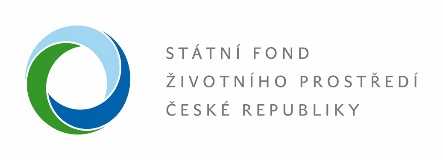 POH OK byl zpracován za finanční podpory Státního fondu životního prostředí 
– Národní program na podporu zpracování Plánů odpadového hospodářství krajů.Červen 2015Seznam použitých zkratekZávazná část Závazná část Plánu odpadového hospodářství Olomouckého kraje pro období 2016 až 2025 (dále také „POH OK“) stanovuje cíle, opatření a zásady pro předcházení vzniku odpadů a pro nakládání s vybranými druhy odpadů, zásady pro organizaci odpadového hospodářství kraje a obcí, zásady pro síť zařízení. Cíle, opatření a zásady vychází z Analytické části POH OK a ze Závazné části POH ČR vydané Nařízením vlády č. 352/2014 Sb., o Plánu odpadového hospodářství České republiky pro období 2015 – 2024 (dále také „NV č. 352/2014“).Závazná část Plánu odpadového hospodářství Olomouckého kraje je závazným podkladem pro zpracování plánů odpadového hospodářství obcí a pro rozhodovací a jiné činnosti příslušných správních úřadů.Závazná část POH OK je založena na principu dodržování hierarchie nakládání s odpady:a) předcházení vzniku odpadů,
b) příprava k opětovnému použití,
c) recyklace odpadů,
d) jiné využití odpadů, například energetické využití,
e) odstranění odpadů.Strategické cíle POH OKVychází ze strategických cílů odpadového hospodářství České republiky na období 2015 – 2024Předcházení vzniku odpadů a snižování měrné produkce odpadů.Minimalizace nepříznivých účinků vzniku odpadů a nakládání s nimi na lidské zdraví a životní prostředí.Udržitelný rozvoj společnosti a přiblížení se k evropské „recyklační společnosti“.Maximální využívání odpadů jako náhrady primárních zdrojů a přechod na oběhové hospodářství.V návaznosti na hierarchii nakládání s odpady se první část Závazné části POH OK zaměřuje na oblast předcházení vzniku odpadů. Druhá část Závazné části POH OK se zaměřuje na zásady nakládání s vybranými druhy odpadů, zásady organizace odpadového hospodářství obcí, zásady pro síť zařízení pro nakládání s odpady. Dále jsou u vybraných skupin odpadů uvedeny indikativní celorepublikové cíle, z nichž se odvíjí krajské cíle, pro které jsou stanovena obecná opatření.Krajské cíle jsou stanoveny na období 2016 – 2025.Část IRealizace Programu předcházení vzniku odpadů ČR na úrovni Olomouckého krajePro oblast předcházení vzniku odpadů je v souladu s nařízením vlády č. 352/2014 stanoven hlavní cíl a dílčí cíle. Tyto národní dílčí cíle jsou implementovány do konkrétních opatření, která jsou aplikovatelná na krajské, resp. obecní úrovni. U jednotlivých opatření jsou stanoveny zásady a vazba na plnění dílčích cílů.  Nástroje vč. doporučených projektů pro realizaci jednotlivých opatření jsou uvedeny ve Směrné části POH OK.  Prevence v odpadovém hospodářství bude směřovat jak ke snižování množství vznikajících odpadů, tak ke snižování jejich nebezpečných vlastností, které mají nepříznivý dopad na životní prostředí a zdraví obyvatel. Za prevenci v této oblasti je rovněž považováno opětovné využití výrobků a příprava k němu. Dále je kladen důraz na prevenci vzniku odpadů integrující různé aspekty s důrazem na vybrané toky odpadů.Hlavní cílKoordinovaným a jednotným přístupem vytvořit podmínky k nižší spotřebě primárních zdrojů a postupnému snižování produkce odpadů.Dílčí cílea) Po celou dobu realizace Programu předcházení vzniku odpadů zajistit komplexní informační podporu o problematice, včetně zavedení problematiky předcházení vzniku odpadů do školních osnov, výzkumných programů a výchovných, osvětových a vzdělávacích aktivit související s ochranou a tvorbou životního prostředí.b) Zajistit účinné zapojení státní správy na všech úrovních do problematiky předcházení vzniku odpadů s cílem postupného snižování množství odpadů při výkonu státní správy.c) Vytvořit podmínky a nastavit motivační prvky pro snižování surovinových a energetických zdrojů ve výrobních odvětvích a zvyšování využívání „druhotných surovin“ v souvislosti s dalšími strategickými dokumenty (zejména Surovinovou politikou České republiky a Politikou druhotných surovin České republiky).d) Podpořit všemi dostupnými prostředky zavádění nízkoodpadových a inovativních technologií šetřících vstupní suroviny a materiály a podpořit výrobní a průmyslovou sféru ve snaze optimalizovat procesy řízení výroby z hlediska naplnění cílů Programu předcházení vzniku odpadů.e) Na všech úrovních podpořit, propagovat a dostatečně informovat o dostupných dobrovolných nástrojích (dobrovolné dohody, systémy environmentálního řízení, environmentálního značení, čistší produkce) s cílem jejich postupného rozšiřování.f) V souvislosti s jednotlivými cíli Programu předcházení vzniku odpadů, s cíli jiných programů a politik životního prostředí a s požadavky orgánů Evropské unie zajistit vhodné legislativní prostředí pro realizaci Programu.g) Věnovat maximální pozornost odpadům z potravin a vytvořit podmínky pro postupné snižování těchto odpadů na všech úrovních potravinového cyklu (fáze výroby potravin včetně jejich uvádění na trh a konzumace).h) Vytvořit podmínky ke stabilizaci produkce jednotlivých složek komunálních odpadů a jejímu následnému snižování na všech úrovních veřejné správy a na úrovni občanů.i) V součinnosti s dalšími strategickými dokumenty vytvořit podmínky ke stabilizaci produkce nebezpečných odpadů, stavebních a demoličních odpadů, textilních odpadů a odpadů z výrobkových směrnic s výhledem jejího reálného snižování v následujících letech.j) Podporovat využívání servisních a charitativních středisek a organizací za účelem prodlužování životnosti a opětovného používání výrobků a materiálů.k) Zvýšit aktivní úlohu výzkumu, experimentálního vývoje a inovací v oblasti podpory Programu předcházení vzniku odpadů.l) Zvýšit účinnost prosazování problematiky předcházení vzniku odpadů v aktivitách a činnostech kolektivních systémů a systémů zpětně odebíraných výrobků.m) Zajistit realizaci potřebných analytických podkladů a hodnotících nástrojů za účelem vyhodnocování účinnosti Programu předcházení vzniku odpadů a posouzení dosažených pokroků dílčích prevenčních cílů a opatření.OpatřeníV souladu s Programem předcházení vzniku odpadů, resp. NV č. 352/2014, a výše uvedeným hlavním a dílčími cíli jsou pro Olomoucký kraj stanovena následující opatření. Jsou definována průřezová opatření, opatření směrovaná na veřejnou správu a samosprávu, občana a další vybrané subjekty v Olomouckém kraji. Celkově je stanoveno 7 opatření.Část IIDruhá část Závazné části POH OK se zaměřuje na zásady nakládání s vybranými druhy odpadů, zásady organizace odpadového hospodářství obcí, zásady pro síť zařízení. Dále jsou u vybraných skupin odpadů uvedeny indikativní celorepublikové (národní) cíle, z nichž se odvíjí specifické krajské cíle. Indikativní národní cíle vychází z evropských směrnic, které jsou z velké většiny implementovány do českého právního řádu. Postup rozdělení na indikativní národní cíle a specifické krajské cíle byl zvolen z důvodu, že pro určité komodity odpadů nemá kraj potřebné nástroje. Zásady pro nakládání s odpadyV zájmu splnění strategických cílů odpadové politiky České republiky je nutno přijmout na úrovni OK zásady pro nakládání s odpady.ZásadyPředcházet vzniku odpadů prostřednictvím plnění „Programu předcházení vzniku odpadů“ a dalšími opatřeními podporujícími omezování vzniku odpadů.Při nakládání s odpady uplatňovat hierarchii nakládání s odpady. S odpady nakládat v pořadí: předcházení vzniku, příprava k opětovnému použití, recyklace, jiné využití (například energetické využití) a na posledním místě odstranění (bezpečné odstranění), a to při dodržení všech požadavků, právních předpisů, norem a pravidel pro zajištění ochrany lidského zdraví a životního prostředí.Při uplatňování hierarchie nakládání s odpady podporovat možnosti, které představují nejlepší celkový výsledek z hlediska životního prostředí. Zohledňovat celý životní cyklus výrobků a materiálů, a zaměřit se na snižování vlivu nakládání s odpady na životní prostředí.Podporovat způsoby nakládání s odpady, které využívají odpady jako zdroje surovin, kterými jsou nahrazovány primární přírodní suroviny.Podporovat nakládání s odpady, které vede ke zvýšení hospodářské využitelnosti odpadu.Podporovat přípravu na opětovné použití a recyklaci odpadů.Nepodporovat skládkování nebo spalování recyklovatelných materiálů.U zvláštních toků odpadů je možno připustit odchýlení se od stanovené hierarchie nakládání s odpady, je-li to odůvodněno zohledněním celkových dopadů životního cyklu u tohoto odpadu a nakládání s ním.Při uplatňování hierarchie nakládání s odpady reflektovat zásadu předběžné opatrnosti a předcházet nepříznivým vlivům nakládání s odpady na lidské zdraví a životní prostředí.Při uplatňování hierarchie nakládání s odpady zohlednit zásadu udržitelnosti včetně technické proveditelnosti a hospodářské udržitelnosti.Při uplatňování hierarchie nakládání s odpady zajistit ochranu zdrojů surovin, životního prostředí, lidského zdraví s ohledem na hospodářské a sociální dopady.Jednotlivé způsoby nakládání s odpady v rámci České republiky a Olomouckého kraje musí vytvářet komplexní celek zaručující co nejmenší negativní vlivy na životní prostředí a vysokou ochranu lidského zdraví.Nepodporovat ukládání recyklovatelných/upravených odpadů na povrch terénu s ohledem na komplexní charakteristiku lokality (terénní úpravy, které nejsou součástí jiné stavby; zavážení dobývacích prostorů).Podporovat oddělený sběr a třídění odpadů a důsledně prověřovat podmínky pro udělování souhlasů k upuštění a odděleného soustřeďování odpadů.Zásady pro nakládání s vybranými druhy odpadůPrioritní odpadové tokyDále navržené indikované celorepublikové cíle (dále také „Cíle“) a zásady vycházejí z požadavků evropských právních předpisů, především z ustanovení rámcové směrnice o odpadech, směrnice o obalech, směrnic o výrobcích s ukončenou životností (elektrozařízení, baterie a akumulátory, automobily) a směrnice o skládkách a odpovídají platné hierarchii nakládání s odpady.Při stanovení specifických krajských cílů (dále také „Cíle OK“) a opatření jsou vzaty v úvahu priority a možnosti OK s ohledem na jeho stav a možnosti., které jsou známy z řady koncepčních prací zpracovaných pro OK a také z každoročního vyhodnocování POH OK.Komunální odpadyZa účelem splnění cílů Směrnice Evropského parlamentu a Rady 2008/98/ES ze dne                    19. listopadu 2008 o odpadech a o zrušení některých směrnic (dále také evropská rámcová směrnice o odpadech) plnit tyto stanovené cíle:Indikované celorepublikové cíle:Do roku 2015 zavést tříděný sběr minimálně pro odpady z papíru, plastů, skla a kovů.(cíl z POH ČR).Do roku 2020 zvýšit nejméně na 50 % hmotnosti celkovou úroveň přípravy k opětovnému použití a recyklaci alespoň u odpadů z materiálů jako je papír, plast, kov, sklo, pocházejících z domácností, a případně odpady jiného původu, pokud jsou tyto toky odpadů podobné odpadům z domácností.Způsob sledování cíle bude stanoven v souladu s platnými právními předpisy Evropské unie.[]Pro cíl b) se navrhuje stanovení postupných hodnot v určených letech (tabulka č. 1)Stanovení postupných hodnot pro Cíl b) (Komunální odpady)ZásadyZachovat, podporovat a rozvíjet samostatný komoditní sběr (papír, plast, sklo, kovy), s ohledem na cíle stanovené pro jednotlivé materiály a s ohledem na vyšší kvalitu takto sbíraných odpadů.Zachovat a rozvíjet dostupnost odděleného sběru využitelných odpadů v obcích.V obcích povinně zajistit (zavést) oddělený (tříděný) sběr využitelných složek komunálních odpadů, minimálně papíru, plastů, skla a kovů. Systém sběru komunálních odpadů v obci stanovuje obec s ohledem na požadavky a dostupnost technologického zpracování odpadů. Systém sběru stanoví v samostatné působnosti obec obecně závaznou vyhláškou.Rozsah a způsob odděleného sběru složek komunálních odpadů v obci stanoví obec s ohledem na technické, environmentální, ekonomické a regionální možnosti a podmínky dalšího zpracování odpadů, přičemž oddělený sběr musí být dostatečný pro zajištění cílů Plánu odpadového hospodářství pro komunální odpady.Obec je povinna dodržovat hierarchii nakládání s odpady, tedy především přednostně nabízet odpady k recyklaci, poté k jinému využití a pouze v případě, že odpady není možné využít, předávat je k odstranění. Od této hierarchie nakládání s odpady je možné se odchýlit jen v odůvodněných případech v souladu s platnou legislativou a nedojde-li tím k ohrožení nebo poškození životního prostředí nebo lidského zdraví a postupuje-li se v souladu s plánem odpadového hospodářství.Upřednostňovat environmentálně přínosné, ekonomicky a sociálně únosné technologie zpracování komunálních odpadů.Zachovat a rozvíjet spoluúčast a spolupráci s producenty obalů a dalšími výrobci podle principu „znečišťovatel platí“ a „rozšířené odpovědnosti výrobce“ na zajištění sběru (zpětného odběru) a využití příslušných složek komunálních odpadů.Před změnou systému sběru a nakládání s komunálními odpady v celorepublikovém měřítku vždy provést důkladnou analýzu se zahrnutím environmentálních, ekonomických a sociálních hledisek a podrobit ji široké diskusi všech dotčených subjektů.Úpravu směsného komunálního odpadu tříděním lze podporovat jako doplňkovou technologii úpravy odpadů před jejich dalším materiálovým a energetickým využitím. Tato úprava nenahrazuje oddělený sběr využitelných složek komunálních odpadů.Krajské cíleSměsný komunální odpadSměsný komunální odpad je odpad zařazený dle Katalogu odpadů [vyhláška č. 381/2001 Sb., kterou se stanoví Katalog odpadů, Seznam nebezpečných odpadů a seznamy odpadů a států pro účely vývozu, dovozu a tranzitu odpadů a postup při udělování souhlasu k vývozu, dovozu a tranzitu odpadů (Katalog odpadů) – dále také Katalog odpadů] pod kód 200301 a pro účely stanovení cíle jde o zbytkový odpad po vytřídění materiálově využitelných složek, nebezpečných složek a biologicky rozložitelných odpadů, které budou dále přednostně využity.Indikovaný celorepublikový cílSměsný komunální odpad (po vytřídění materiálově využitelných složek, nebezpečných složek a biologicky rozložitelných odpadů) zejména energeticky využívat v zařízeních k tomu určených v souladu s platnou legislativou.ZásadyVýznamně omezit skládkování směsného komunálního odpadu.Snižovat produkci směsného komunálního odpadu zavedením nebo rozšířením odděleného sběru využitelných složek komunálních odpadů, včetně biologicky rozložitelných odpadů.Od roku 2024 zákaz skládkování směsného komunálního odpadu, recyklovatelných a využitelných odpadů.Krajské cíle Živnostenské odpadyZa účelem ekonomicky vyrovnaného nakládání s komunálními odpady v obcích a za účelem zajištění plnění požadavku zejména evropské rámcové směrnice o odpadech pro tříděný sběr minimálně odpadů z papíru, plastů, skla a kovů a recyklačního cíle směrnice o odpadech, přijmout a dodržovat:ZásadyPoskytnout původcům živnostenských odpadů, tj. právnickým osobám a fyzickým osobám oprávněným k podnikání, produkujícím komunální odpad na území obce (živnostníci, subjekty z neprůmyslové výrobní sféry, administrativy, ze služeb a obchodu) možnost zapojení do systému nakládání s komunálními odpady v obci, pokud má obec zavedený systém nakládání s komunálními odpady se zahrnutím živnostenských odpadů.V obcích stanovit v rámci systému nakládání s komunálními odpady také systém nakládání s komunálními odpady, které produkují právnické osoby a fyzické osoby oprávněné k podnikání zapojené do obecního systému nakládání s komunálními odpady. Stanovit způsob sběru jednotlivých druhů odpadů, minimálně však oddělený sběr papíru, plastů, skla, kovů, biologicky rozložitelného odpadu a směsného komunálního odpadu, které produkují právnické osoby a fyzické osoby oprávněné k podnikání zapojené do obecního systému nakládání s komunálními odpady.Zpoplatnit zapojení podnikajících právnických osob a fyzických osob oprávněných k podnikání do obecního systému nakládání s komunálními odpady.Při nakládání s komunálními odpady od zapojených právnických osob a fyzických osob oprávněných k podnikání uplatňovat zásady pro nakládání s komunálními odpady v souladu s hierarchií pro nakládání s odpady.Umožnit obcím zapojit do svých systémů nakládání s komunálními odpady právnické osoby a fyzické osoby oprávněné k podnikání dle možností a kapacity daného systému.Krajské cíle Biologicky rozložitelné odpady a biologicky rozložitelné komunální odpadyZa účelem splnění cílů směrnice Rady 1999/31/ES ze dne 26. 4. 1999 o skládkách odpadů omezit množství biologicky rozložitelných komunálních odpadů ukládaných na skládky a dosáhnout:Indikovaný celorepublikový cílSnížit maximální množství biologicky rozložitelných komunálních odpadů ukládaných na skládky tak, aby podíl této složky činil v roce 2020 nejvíce 35 % hmotnostních z celkového množství biologicky rozložitelných komunálních odpadů vyprodukovaných v roce 1995.ZásadyV obcích povinně stanovit systém odděleného sběru biologicky rozložitelných odpadů a nakládání s nimi, minimálně pro biologicky rozložitelné odpady rostlinného původu.Podporovat a rozvíjet systém sběru biologicky rozložitelných komunálních odpadů.Podporovat maximální využívání biologicky rozložitelných odpadů a produktů z jejich zpracování.Podporovat budování a rozvoj infrastruktury nutné k zajištění využití biologicky rozložitelných odpadů.Krajské cíle Stavební a demoliční odpadyZa účelem splnění recyklačního cíle evropské rámcové směrnice o odpadech a přiblížení se „recyklační společnosti“ zabezpečit:Indikovaný celorepublikový cíl:Zvýšit do roku 2020 nejméně na 70 % hmotnosti míru přípravy k opětovnému použití a míru recyklace stavebních a demoličních odpadů a jiných druhů jejich materiálového využití, včetně zásypů, při nichž jsou materiály nahrazeny v souladu s platnou legislativou stavebním a demoličním odpadem kategorie ostatní s výjimkou v přírodě se vyskytujících materiálů uvedených v Katalogu odpadů pod katalogovým číslem 17 05 04 (zemina a kamení).Cíl vychází ze směrnice Evropského parlamentu a Rady 2008/98/ES o odpadech.ZásadyRegulovat vznik stavebních a demoličních odpadů a nakládání s nimi s ohledem na ochranu lidského zdraví a životního prostředí.Maximálně využívat upravené stavební a demoliční odpady a recykláty ze stavebních a demoličních odpadů.Krajské cíle Nebezpečné odpadyZa účelem minimalizace nepříznivých účinků vzniku nebezpečných odpadů a nakládání s nimi na lidské zdraví a životní prostředí zabezpečit:Indikované celorepublikové cíleSnižovat měrnou produkci nebezpečných odpadů.Zvyšovat podíl materiálově využitých nebezpečných odpadů.Minimalizovat negativní účinky při nakládání s nebezpečnými odpady na lidské zdraví a životní prostředí.Odstranit staré zátěže, kde se nacházejí nebezpečné odpady.ZásadyPodporovat výrobu výrobků tak, aby byl omezen vznik nevyužitelných nebezpečných odpadů a tím snižováno riziko s ohledem na ochranu zdraví lidí a životního prostředí.Nakládat s nebezpečnými odpady v souladu s hierarchií nakládání s odpady.Podporovat technologie na recyklaci a využití nebezpečných odpadů a technologie na snižování nebezpečných vlastností odpadů.Důsledně kontrolovat, zda odpad, který úpravou pozbyl nebezpečné vlastnosti, skutečně tyto vlastnosti nevykazuje.Nevyužívat nebezpečné odpady a nebezpečný odpad, který přestal být odpadem, na povrchu terénu.Zpřísnit podmínky využívání nebezpečných odpadů jako technologického materiálu k technickému zabezpečení skládky.Snižovat množství nebezpečných odpadů ve směsném komunálním odpadu.Krajské cíle Výrobky s ukončenou životností s režimem zpětného odběruVycházet z odpovědnosti výrobce vybraných výrobků v souladu s principem „znečišťovatel platí“ zahrnující finanční odpovědnost za odpad z výrobků s ukončenou životností, zajištění zpětného odběru výrobků a environmentálně šetrného nakládání s odpady z výrobků, a to v souladu s právem Evropské unie.Pro splnění cílů a požadavků příslušných směrnic o výrobcích s ukončenou životností a pro přiblížení České republiky „recyklační společnosti“, za účelem zlepšení nakládání s dále uvedenými skupinami odpadů a minimalizace jejich nepříznivých účinků na lidské zdraví a životní prostředí, přijmout cíle a opatření pro následující skupiny výrobků na konci jejich životnosti.Obaly a obalové odpadyZa účelem splnění recyklačního cíle směrnice Evropského parlamentu a Rady 2008/98/ES o odpadech a splnění cílů recyklace a využití stanovených směrnicí Evropského parlamentu a Rady 94/62/ES z 20. prosince 1994 o obalech a obalových odpadech zabezpečit a dosáhnout:Indikované celorepublikové cíle:Zvýšit celkovou recyklaci obalů na úroveň 70 % do roku 2020.Zvýšit celkové využití odpadů z obalů na úroveň 80 % do roku 2020.Zvýšit recyklaci plastových obalů na úroveň 50 % do roku 2020.Zvýšit recyklaci kovových obalů na úroveň 55 % do roku 2020.Dosáhnout 55 % celkového využití prodejních obalů určených spotřebiteli do roku 2020.Dosáhnout 50 % recyklace prodejních obalů určených spotřebiteli do roku 2020.Dosáhnout cílů uvedených v tabulce č. 2.Indikátor:Recyklace – Množství materiálově využitých odpadů z obalů, vztažené k součtu množství jednocestných obalů, které byly uvedeny na trh a množství odpadů vzniklých z opakovaně použitelných obalů.Celkové využití - Množství celkově využitých odpadů z obalů, vztažené k součtu množství jednocestných obalů, které byly uvedeny na trh, a množství odpadů vzniklých z opakovaně použitelných obalů. Recyklace se zahrnuje do míry využití jako jedna z jeho forem.Recyklace prodejních obalů určených spotřebiteli - Množství materiálově využitých odpadů z obalů získaných sběrem od spotřebitelů (domácností), vztaženo k množství jednocestných prodejních obalů, které byly uvedeny na trh nebo do oběhu, po odečtení průmyslových obalů.Celkové využití prodejních obalů určených spotřebiteli - Množství celkově využitých odpadů z obalů získaných sběrem od spotřebitelů (domácností), vztaženo k množství jednocestných prodejních obalů, které byly uvedeny na trh nebo do oběhu, po odečtení průmyslových obalů.A: recyklace B: celkové využitíCíle pro recyklaci a využití obalových odpadů.S ohledem na rámcovou směrnici o odpadech, která stanovuje pro rok 2020 recyklační cíle pro některé odpady pocházející z domácností, jsou stanoveny recyklační cíle pro spotřebitelské obaly, tzn. obaly, jejichž odpady se ve významné míře stávají součástí komunálních odpadů.Principy systému zpětného odběru a využití obalových odpadů vycházejí ze zákona o obalech a rozhodnutí o autorizaci autorizované obalové společnosti vydaného ve smyslu tohoto zákona.Plnění cílů je závazné pro povinné osoby podle zákona o obalech.Krajské cíle Odpadní elektrická a elektronická zařízeníZa účelem splnění cílů nové Směrnice Evropského parlamentu a Rady č. 2012/19/EU z 4. července 2012 o odpadních elektrických a elektronických zařízeních (OEEZ) zabezpečit a dosáhnout:Indikované celorepublikové cíle:Dosahovat vysoké úrovně tříděného sběru odpadních elektrických a elektronických zařízení.Do 31. prosince 2015 dosáhnout úrovně tříděného sběru odpadních elektrických a elektronických zařízení na jednoho občana za kalendářní rok v hodnotě uvedené v tabulce č. 3.V letech 2016 – 2021 dosáhnout minimálních úrovní sběru odpadních elektrických a elektronických zařízení uvedených v tabulce č. 4.Indikátor a cíl pro tříděný sběr odpadních elektrických a elektronických zařízení (kg/obyv./rok).Indikátor a cíle pro tříděný sběr odpadních elektrických a elektronických zařízení (%).Dle směrnice 2012/19/EU se do 31. prosince 2015 uplatňuje úroveň tříděného sběru                      v průměru nejméně čtyř kilogramů odpadních elektrických a elektronických zařízení z domácností na osobu za rok nebo stejná úroveň hmotnosti odpadních elektrických a elektronických zařízení z domácností, jaká byla sebrána v průměru v předchozích třech letech, podle toho, která z těchto hodnot je vyšší, s tím, že má být zajištěn postupný nárůst zpětného odběru v porovnání s dosaženým stavem.Podle směrnice se od roku 2016 změní sledovaný indikátor, přičemž hodnotit se bude nejen sebrané množství odpadních elektrických a elektronických zařízení z domácností, ale sběr všech odpadních elektrických a elektronických zařízení. Při stanovení cílů Plánu odpadového hospodářství České republiky je vycházeno z hodnot, u kterých byla pro Českou republiku uplatněna derogace.Zajistit vysokou míru využití, recyklace a přípravy k opětovnému použití elektroodpadu.V letech 2015 – 2018 dosáhnout požadovaných % využití, recyklace a přípravy k opětovnému použití z celkové hmotnosti zpracovávaného elektroodpadu na sebraných odpadních elektrických a elektronických zařízeních viz tabulka č. 5.Od roku 2018 dosáhnout požadované míry (%) využití, recyklace a přípravy k opětovnému použití na celkové hmotnosti zpracovávaného elektroodpadu (sebraných odpadních elektrických a elektronických zařízení) viz tabulka č. 6. Indikátory a cíle pro využití, recyklaci a přípravu k opětovnému použití, vztaženo k celkové hmotnosti zpracovávaného elektroodpadu a sebraných odpadních elektrických a elektronických zařízení (%).* (v případě výbojek výhradně recyklace) Indikátory a cíle pro využití, recyklaci a přípravu k opětovnému použití, vztaženo k celkové hmotnosti zpracovávaného elektroodpadu a sebraných odpadních elektrických a elektronických zařízení (%).* (v případě výbojek výhradně recyklace)Nová směrnice stanovuje výpočet indikátorů pro sledování míry využití odpadních elektrozařízení a elektroodpadů. Tento indikátor se vypočítá jako podíl hmotnosti odpadu v každé skupině elektrozařízení, který po řádném selektivním zpracování elektroodpadu vstupuje do zařízení k recyklaci nebo využití, včetně přípravy k opětovnému použití, a celkové hmotnosti zpětně odebraných elektrozařízení a odděleně sebraného elektroodpadu v každé skupině elektrozařízení, vyjádřený v procentech.Minimální hodnoty využití, recyklace a opětovného použití do roku 2015 navazují na stávající minimální hodnoty dle směrnice Evropského parlamentu a Rady 2002/96/ES z 27. ledna 2003 o odpadních elektrických a elektronických zařízení (OEEZ) a od roku 2015 se minimální hodnoty pro využití a materiálové využití zvýší o 5 % (s výjimkou zářivek a výbojek). Od roku 2018 bude provedena změna v klasifikaci elektrozařízení do skupin, avšak hodnoty pro minimální míru využití budou pro jednotlivé typy elektrozařízení zachovány.Cíle jsou závazné pro povinné osoby podle zákona o odpadech.Krajské cíle Odpadní baterie a akumulátoryZa účelem splnění cílů směrnice Evropského parlamentu a Rady 2006/66/ES z 6. září 2006 o bateriích a akumulátorech a odpadních bateriích a akumulátorech a o zrušení směrnice 91/157/EHS zabezpečit a dosáhnout:Indikované celorepublikové cíle:Zvýšit úroveň tříděného sběru odpadních přenosných baterií a akumulátorů.V letech 2015 – 2016 dosáhnout požadovaných úrovní tříděného sběru odpadních přenosných baterií a akumulátorů viz tabulka č. 7. Indikátor a cíle pro tříděný sběr odpadních přenosných baterií a akumulátorů (%).Dosahovat vysoké recyklační účinnosti procesů recyklace odpadních baterií a akumulátorů.Dlouhodobě dosahovat požadované recyklační účinnosti procesů recyklace odpadních baterií a akumulátorů.Minimální recyklační účinnost pro recyklaci výstupních frakcí recyklačního procesu na celkové hmotnosti odpadních baterií nebo akumulátorů vstupujících do recyklačního procesu viz tabulka č. 8. Indikátor a cíl pro recyklaci výstupních frakcí na celkové hmotnosti odpadních baterií nebo akumulátorů vstupujících do recyklačního procesu (%).* přesná metodika výpočtu je stanovena nařízením Komise (EU) č. 493/2012Cíle jsou stanoveny směrnicí Evropského parlamentu a Rady 2006/66/ES (příloha č. 3, část B)Oba stanovené cíle jsou v souladu se směrnicí Evropského parlamentu a Rady 2006/66/ES o bateriích a akumulátorech a odpadních bateriích a akumulátorech.Za vstupní frakci je považováno množství sebraných odpadních baterií a akumulátorů vstupujících do recyklačního procesu, výstupní frakcí je hmotnost materiálů, které jsou vyrobeny ze vstupní frakce jako výsledek procesu recyklace, a které bez dalšího zpracování přestaly být odpadem nebo budou použity ke svému původnímu účelu nebo k dalším účelům, avšak vyjma energetického využití.Cíle jsou závazné pro povinné osoby podle zákona o odpadech.Krajské cíle Vozidla s ukončenou životností (autovraky)Za účelem splnění cílů směrnice Evropského parlamentu a Rady 2000/53/ES ze dne             18. září 2000 o vozidlech s ukončenou životností zabezpečit a dosáhnout:Indikované celorepublikové cíle:Dosahovat vysoké míry využití při zpracování vozidel s ukončenou životností (autovraků).V roce 2015 a dále dosáhnout požadovaných % pro využití, recyklaci a opětovné použití při zpracování vybraných vozidel s ukončenou životností (vybraných autovraků)  - viz tabulka č. 9.Indikátory a cíle pro využití, materiálové a opětovné použití frakcí, vztaženo k celkové hmotnosti sebraných vozidel s ukončenou životností (autovraků) (%).Všechny cíle jsou navrženy v souladu se směrnicí Evropského parlamentu a Rady 2000/53/ES o vozidlech s ukončenou životností. Indikátor je stanoven na základě opětně použitého, recyklovaného a využitého materiálu získaného po odstranění nebezpečných látek, demontáži, drcení a následných operací po drcení. U materiálu, který je dále zpracováván, je nutné vzít v úvahu jeho skutečné využití.Cíle jsou závazné pro povinné osoby podle zákona o odpadech.Krajské cíle Odpadní pneumatikyV zájmu odpadového hospodářství České republiky prohloubit principy odpovědnosti výrobců za tuto komoditu a splnit:Indikované celorepublikové cíle:Zvýšit úroveň tříděného sběru odpadních pneumatik.Dosáhnout požadované úrovně sběru pneumatik viz tabulka č. 10. Indikátor a cíl pro sběr pneumatik uvedených na trh v České republice (%).Dosahovat vysoké míry využití při zpracování odpadních pneumatik.Od roku 2018 a dále dosáhnout požadovaných % pro využití, recyklaci a opětovné použití při zpracování odpadních pneumatik viz tabulka č. 11. Indikátor a cíl pro využití pneumatik ze sebraných odpadních pneumatik (%).Cíl je navržen s ohledem na zájem naplňovat stanovenou hierarchii nakládání s odpady a potřebu zvýšit využití odpadních pneumatik.Cíl je závazný pro povinné osoby podle zákona o odpadech.Krajské cíle Kaly z čistíren komunálních odpadních vodZa účelem zlepšení nakládání s uvedenými odpady přijmout:Indikované celorepublikové cílePodporovat technologie využívání kalů z čistíren komunálních odpadních vod.Krajské cíle Odpadní olejeZa účelem minimalizace nepříznivých účinků vzniku odpadů a nakládání s nimi na lidské zdraví a životní prostředí přijmout:Indikované celorepublikové cíleZvyšovat materiálové a energetické využití odpadních olejů.Krajské cíle Odpady ze zdravotnické a veterinární péčeZa účelem minimalizace nepříznivých účinků vzniku odpadů a nakládání s nimi na lidské zdraví a životní prostředí přijmout:Indikované celorepublikové cíleMinimalizovat negativní účinky při nakládání s odpady ze zdravotnické a veterinární péče na lidské zdraví a životní prostředí.Cíl je závazný pro povinné osoby podle zákona o odpadech, tj. původce odpadů.Krajské cíle Specifické skupiny nebezpečných odpadůZa účelem zlepšení nakládání s dále uvedenými skupinami odpadů a minimalizace nepříznivých účinků na lidské zdraví a životní prostředí přijmout následující cíle a opatření:Odpady a zařízení s obsahem polychlorovaných bifenylůIndikované celorepublikové cílePředat veškerá zařízení a odpady s obsahem polychlorovaných bifenylů do konce roku 2025 oprávněným osobám, nebo zařízení, a odpady s obsahem polychlorovaných bifenylů do této doby dekontaminovat.Odstranit odpady s obsahem polychlorovaných bifenylů v držení oprávněných osob k nakládání s odpady do konce roku 2028.     Odpady s obsahem perzistentních organických znečišťujících látekZa účelem zlepšení nakládání s odpady perzistentních organických znečišťujících látek a minimalizace nepříznivých účinků na lidské zdraví a životní prostředí, v souladu s nařízením Evropského parlamentu a Rady (ES) č. 850/2004 ze dne 29. dubna 2004 o perzistentních organických znečišťujících látkách a o změně směrnice 79/117/EHS přijmout následující cíle:Indikované celorepublikové cíleZvýšit povědomí o perzistentních organických znečišťujících látkách a jejich účincích na lidské zdraví a životní prostředí.Kontrolovat výskyt perzistentních organických znečišťujících látek zejména u odpadů uvedených v příloze V nařízení Evropského parlamentu a Rady (ES) č. 850/2004 o perzistentních organických znečišťujících látkách, ve znění nařízení Komise (EU) č. 756/2010. Odpady s obsahem azbestuIndikované celorepublikové cíleMinimalizovat možné negativní účinky při nakládání s odpady s obsahem azbestu na lidské zdraví a životní prostředí.Krajské cíle pro specifické skupiny nebezpečných odpadů Odpady s obsahem přírodních radionuklidůIndikované celorepublikové cíleMinimalizovat možné negativní účinky při nakládání s odpady s obsahem přírodních radionuklidů na lidské zdraví a životní prostředí.Cíle a opatření na úrovni kraje nejsou stanoveny. Další skupiny odpadů Vedlejší produkty živočišného původu a biologicky rozložitelné odpady z kuchyní a stravovenZa účelem zlepšení nakládání s uvedenými odpady, produkty a minimalizace nepříznivých účinků na lidské zdraví a životní prostředí přijmout následující cíle a opatření:Indikované celorepublikové cíleSnižovat množství biologicky rozložitelných odpadů z kuchyní a stravoven a vedlejších produktů živočišného původu ve směsném komunálním odpadu, které jsou původem z veřejných stravovacích zařízení (restaurace, občerstvení) a centrálních kuchyní (nemocnice, školy a další obdobná zařízení).Správně nakládat s biologicky rozložitelnými odpady z kuchyní a stravoven a vedlejšími produkty živočišného původu a snižovat tak negativní účinky spojené s nakládáním s nimi na lidské zdraví a životní prostředí.Cíle jsou navrženy s ohledem na nařízení Evropského parlamentu a Rady (ES) č. 1069/2009 ze dne 21. října 2009 o hygienických pravidlech pro vedlejší produkty živočišného původu a získané produkty, které nejsou určeny k lidské spotřebě, a o zrušení nařízení (ES) č. 1774/2002 (nařízení o vedlejších produktech živočišného původu).Krajské cíle  Odpady železných a neželezných kovůV zájmu zajištění konkurenceschopného hospodářství a zvyšování soběstačnosti České republiky v surovinových zdrojích je stanoven:Indikované celorepublikové cíleZpracovávat kovové odpady a výrobky s ukončenou životností na materiály za účelem náhrady primárních surovin.ZásadyPohlížet na kovové odpady železných a neželezných kovů a odpady drahých kovů jako na strategické suroviny pro průmysl České republiky v souladu se Surovinovou politikou České republiky.Nakládat s železnými a hliníkovými šroty mimo odpadový režim výhradně na základě nařízení Rady (EU) č. 333/2011 ze dne 31. března 2011, kterým se stanoví kritéria vymezující, kdy určité typy kovového šrotu přestávají být odpadem ve smyslu směrnice Evropského parlamentu a Rady 200/98/ES.Nakládat s měděným šrotem mimo odpadový režim výhradně na základě nařízení Komise (EU) č. 715/2013 ze dne 25. července 2013, kterým se stanoví kritéria vymezující, kdy měděný šrot přestává být odpadem ve smyslu směrnice Evropského parlamentu a Rady 200/98/ES.Krajské cíle Zásady pro vytváření sítě zařízení k nakládání s odpadyCílVytvořit a udržovat komplexní, přiměřenou a efektivní síť zařízení k nakládání s odpady na území OK.Hlavní zásadyPři vytváření sítě zařízení je nutné postupovat v souladu s principy soběstačnosti a blízkosti s cílem zajistit nakládání s odpady v maximální možné míře podle hierarchie nakládání s odpady, tj. s upřednostněním recyklace a využití odpadů a s podporou využití moderních technologií. Síť zařízení je nutné koncipovat podle potřeb a priorit kraje ve vazbě na stav plnění cílů POH ČR a zejména POH OK. Síť zařízení k nakládání s odpady má být optimálně nastavena hlavně z regionálního hlediska podle produkce odpadů a stanovených způsobů nakládání s těmito odpady.Podporovat výstavbu a provozování takových zařízení, která jsou reálně potřebná s tím, že jejich parametry (kapacitní, technologické) zajistí ekonomickou udržitelnost zařízení pro nakládání s odpady v regionu.Síť zařízení k nakládání s odpady stanovená POH OK bude mít zásadní význam pro směřování podpory těmto zařízením z veřejných zdrojů.U zařízení nadregionálního významu, kterými mohou být například zařízení pro energetické využití odpadů, je nutné zohlednit mezikrajovou spolupráci.Síť zařízení k nakládání s odpady na úrovni krajeZákladem pro stanovení zásad a specifikace zařízení je vymezení zařízení a jejich role v systémech nakládání s odpady. Z tohoto pohledu lze zařízení rozdělit následujícím způsobem:Základní zařízení (mohou mít i nadregionální význam): Systémy odděleného sběru využitelných, objemných, nebezpečných, směsných a dalších odpadů, včetně zpětného odběru výrobků.Systémy svozu odpadů včetně zařízení na úpravu odpadu pro následnou environmentálně 
a ekonomicky únosnou přepravu.Zařízení pro dotřídění a úpravu odpadů.Zařízení pro využití vhodných biologicky rozložitelných odpadů z obcí. Zařízení a technologie pro zpracování a materiálové využití vytříděných a upravených odpadů.Zařízení na energetické využití odpadů.Zařízení na odstranění odpadů ostatních, případně nebezpečných.Zařízení nutná pro zajištění funkčnosti sítě zařízení k nakládání s odpady (mohou být v okolních krajích):Zařízení pro využití „druhotných surovin“.Demontážní linky na vybrané výrobky s ukončenou životností (včetně vozidel s ukončenou životností).Zásady pro vytváření sítě zařízení pro nakládání s odpadyPodporovat výstavbu zařízení v souladu s hierarchií pro nakládání s odpady.  Navrhovat nová zařízení v souladu s legislativními a technickými požadavky a nejlepšími dostupnými technikami.Využívat stávající zařízení, která vyhovují požadované technické úrovni podle bodu b).Z veřejných zdrojů podporovat výstavbu zařízení, u kterých bude ekonomicky a technicky prokázána účelnost jejich provozování na krajské i celostátní úrovni, vzhledem k přiměřenosti stávající sítě zařízení a v souladu s plánem odpadového hospodářství kraje a Plánem odpadového hospodářství České republiky.V rámci procesu hodnocení vztahujícího se k podpoře z veřejných zdrojů posuzovat zařízení k nakládání s odpady z pohledu zajištění vstupů příslušných druhů odpadů, s nimiž bude nakládáno, včetně posouzení podkladů dokládajících, že v dané oblasti je dostatek odpadů pro technologii nebo systém pro nakládání s odpady, a že zařízení je adekvátní z hlediska kapacity.V rámci procesu hodnocení vztahujícího se k podpoře z veřejných zdrojů posuzovat zařízení k nakládání s odpady z pohledu smluvního zajištění odbytu výstupů ze zařízení.Při podpoře z veřejných zdrojů u materiálového využití biologicky rozložitelných odpadů klást důraz na dodržování uzavřeného cyklu, vyžadovat doložení zajištění odbytu pro využití kompostu na zemědělské půdě nebo k rekultivacím.Preferovat a z veřejných zdrojů podporovat výstavbu zařízení, u kterých je výstupem dále materiálově využitelný produkt.K podpoře z veřejných zdrojů doporučovat zařízení odpovídající svou kapacitou regionálnímu významu, která budou platnou součástí systému nakládání s odpady.Doporučující stanovisko kraje při podpoře z veřejných zdrojů se bude opírat o soulad s platným POH kraje a o podklady prokazující deficit takovýchto zařízení identifikovaný v rámci vyhodnocení plnění cílů POH kraje.Zapracovat postupně požadavky na vytváření sítě zařízení do souboru výstupů územního plánování jako důležitý podklad pro rozhodování o dalším rozvoji (zejména průmyslových zón).Nepodporovat výstavbu nových skládek odpadů z veřejných prostředků.Zásady pro sběr odpadůU záměrů typu sběrných dvorů bude zajištěno oddělené shromažďování minimálně papíru, kovů, plastů, skla, případně biologicky rozložitelného odpadu rostlinného původu (pokud není v obci stanoven jiný sběrný systém), objemného odpadu, nebezpečných složek komunálních odpadů a dále bude zajištěn prostor pro místo zpětného odběru elektrických a elektronických zařízení a baterií.Podporovat oddělený sběr využitelných složek komunálních odpadů, se zahrnutím obalové složky, prostřednictvím dostatečně četné a veřejně dostupné sítě sběrných míst v obcích, minimálně na papír, kovy, plasty a sklo, za předpokladu využití existujících systémů sběru a shromažďování odpadů, a pokud je to možné i systémů sběru vybraných výrobků s ukončenou životností, které jsou zajišťovány povinnými osobami tj. výrobci, dovozci, distributory.Podporovat oddělený sběr bioodpadů.Podporovat oddělený sběr nebezpečných složek komunálních odpadů s cílem dosáhnout environmentálně šetrného nakládání s odpady.V zařízeních ke sběru a výkupu odpadů umožnit výkup odpadů od občanů pouze v souladu s platnou legislativou, včetně obecně závazné vyhlášky obce.V místech zpětného odběru výrobků s ukončenou životností umožnit bezplatný odběr těchto výrobků od občanů.Krajské cíle Zásady pro rozhodování při přeshraniční přepravě, dovozu a vývozu odpadůa) Vnitrostátní a mezistátní spolupráce při prosazování nařízení o přepravě odpadů, zejména v oblasti kontroly a metodiky přeshraniční přepravy odpadů se sousedními státy a v České republice mezi orgány veřejné správy navzájem.b) Odpad vzniklý v České republice se přednostně odstraňuje v České republice.c) Přeshraniční přeprava odpadů z České republiky za účelem jejich odstranění se povoluje pouze v případě, že v České republice není dostatečná kapacita k odstranění určeného druhu odpadu způsobem účinným a příznivým z hlediska vlivu na životní prostředí.d) Přeshraniční přeprava odpadu do České republiky za účelem odstranění je zakázána.e) Odpad vzniklý v České republice se přednostně využívá v České republice, nejedná-li se o jeho využití v jiných členských státech Evropské unie.f) Přeshraniční přeprava odpadů do České republiky za účelem využití se povoluje pouze do zařízení, která jsou provozována v souladu s platnými právními předpisy, a která mají dostatečnou kapacitu.g) Posuzují se všechny fáze nakládání s odpadem až do jeho předání do konečného zařízení k využití nebo odstranění.h) Pokud jsou do České republiky přepravovány odpady určené k předběžnému využití v režimu obecných požadavků na informace podle článku 18 nařízení Evropského parlamentu a Rady (ES) č. 1013/2006 ze dne 14. června 2006 o přepravě odpadů, vyžaduje se uvedení informací o následném jiném než předběžném využití v doprovodném dokladu podle přílohy VII nařízení o přepravě odpadů nebo v jeho příloze.i) Přeshraniční přeprava odpadu do České republiky za účelem energetického využití ve spalovně komunálního odpadu je zakázána, pokud by v důsledku přeshraniční přepravy musel být odstraňován odpad vznikající v České republice nebo by v důsledku přeshraniční přepravy musel být odpad vznikající v České republice zpracován způsobem, který není v souladu s plány odpadového hospodářství.j) Směsný komunální odpad se posuzuje, včetně případů, kdy byl podroben pouze mechanické úpravě, gravitační separaci hustotních frakcí nebo obdobnému zpracování, které podstatně nezměnilo jeho vlastnosti, vždy v souladu s čl. 3 odst. 5 nařízení Evropského parlamentu a Rady (ES) č. 1013/2006 ze dne 14. června 2006 o přepravě odpadů.k) Osoby, které odpovídají za nedokončenou nebo nedovolenou přepravu, jsou povinny uhradit náklady spojené s dopravou, využitím, odstraněním a uskladněním odpadu. Tyto osoby odpovídají za úhradu nákladů společně a nerozdílně. Pokud takové osoby nejsou zjištěny, náklady nese stát.Opatření k omezení odkládání odpadů mimo místa k tomu určená a zajištění nakládání s odpady, jejichž vlastník není znám nebo zaniklV zájmu dosažení cíle omezit odkládání odpadů mimo místa k tomu určená, přijmout zejména na úrovni obcí, i státu, následující opatření:Indikované celorepublikové cíleOmezit odkládání odpadů mimo místa k tomu určená.Zajistit správné nakládání s odpady odloženými mimo místa k tomu určená a s odpady, jejichž vlastník není znám nebo zanikl.Krajské cíle Odpovědnost za plnění POH kraje a zabezpečení kontroly plnění POH krajeOdpovědnost za plnění POH OK, kontrola plnění a změny POH OKOlomoucký kraj, obce a původci odpadů průběžně kontrolují vytváření podmínek pro předcházení vzniku odpadů a nakládání s nimi a naplňování stanovených cílů, zásad a opatření.Obce budou průběžně vyhodnocovat obecní systém pro nakládání s komunálními odpady včetně obalové složky, nakládání se směsným komunálním odpadem, systém tříděného sběru odpadů, systém nakládání s biologicky rozložitelnými komunálními odpady, systém nakládání se stavebními odpady a výrobky s ukončenou životností pocházejícími od občanů obce a zapojených subjektů. V rámci tohoto vyhodnocování budou posouzeny kapacitní možnosti systému nakládání s odpady a s výrobky s ukončenou životností a navrhnuta opatření k jeho zlepšení. Obce rovněž vyhodnocují naplňování opatření Programu předcházení vzniku odpadů, které je součástí plánu odpadového hospodářství obce (nebo svazku obcí).Olomoucký kraj bude průběžně, minimálně v rámci vyhodnocení krajského POH, vyhodnocovat systém nakládání s komunálními odpady, se směsným komunálním odpadem, biologicky rozložitelnými odpady, nakládání s obalovými odpady, s nebezpečnými a ostatními odpady, se stavebními odpady a s výrobky s ukončenou životností na svém území. Bude vyhodnocen systém tříděného sběru odpadů a nakládání s materiálově využitelnými složkami. V rámci tohoto vyhodnocování budou posouzeny kapacitní možnosti systému nakládání s odpady a výrobky s ukončenou životností a navrhnuta opatření k jeho zlepšení. Rovněž v rámci vyhodnocení plánu odpadového hospodářství kraje bude vyhodnocena síť zařízení pro nakládání s odpady na území kraje. Kraje rovněž vyhodnocují naplňování cílů a opatření Programu předcházení vzniku odpadů, které jsou součástí plánu odpadového hospodářství kraje.Kraj využije všechny dostupné nástroje a prostředky k zajištění plnění POH OK.Kraj vyhodnocuje plnění cílů stanovených v krajském plánu odpadového hospodářství.Kraj zpracovává zprávu o stavu plnění plánu odpadového hospodářství kraje v termínu jedenkrát za dva roky do 15. listopadu za uplynulé dvouleté období. Na základě výsledků navrhuje další opatření pro podporu jeho plnění.Hodnocení stavu odpadového hospodářství a POH OKVyhodnocení stavu odpadového hospodářství a Plánu odpadového hospodářství OK včetně Programu předcházení vzniku odpadůOK pravidelně vyhodnocuje účinnost POH OK a stanovuje další postup.OK hodnotí zvolenou soustavou indikátorů určených ke sledování plnění POH OK včetně Programu předcházení vzniku odpadů, stav odpadového hospodářství OK a navrhuje úpravu této soustavy indikátorů.Soustava indikátorů k hodnocení stavu odpadového hospodářství a plnění POH OKIndikátory jsou základními ukazateli, kterými je průběžně hodnocen stav a vývoj odpadového hospodářství v OK ve vazbě na stanovené krajské cíle uvedené v závazné části POH OK.Soustava základních indikátorů vychází ze soustavy indikátorů stanovených MŽP. Indikátory jsou doplněny o další indikátory, které upřesňují hodnocení stanovených krajských cílů v závazné části POH OK. Soustava indikátorů odpadového hospodářství bude zaměřena na čtyři hlavní oblasti, ve kterých bude realizována a které usnadní řízení odpadového hospodářství a to bez zásadních změn metodik pro monitoring ukazatelů ve sledovaném období.Jedná se o oblasti:a) Indikátory cílů- slouží k průběžnému (dvouletému) vyhodnocování plnění cílů stanovených v plánech odpadového hospodářství na krajské úrovni.b) Popisné indikátory- slouží k průběžné (roční) informaci o stavu a vývoji základních ukazatelů odpadového hospodářství na krajské úrovni.c) Data pro řízení odpadového hospodářství, krizové řízení, plánování, rozvoj a podporu odpadového hospodářství- jedná se o ukazatele sloužící pro sledování nástrojů, které mohou být při řízení odpadového hospodářství na národní i krajské úrovni použity a jsou zaměřeny zejména na sledování a vyhodnocování zařízení pro nakládání s odpady.d) Data pro vykazování – reporting- slouží pro plnění reportingových povinností jak na národní, tak i mezinárodní úrovni.Zajištění datové základny pro hodnocení odpadového hospodářství a POH OKSystém sběru a hodnocení základních dat o hospodaření s odpady zajišťuje MŽP prostřednictvím informačního systému vycházejícího ze zákonné evidence odpadů v ČR. Pro hodnocení stavu a vývoje odpadového hospodářství OK budou využity údaje ze státního informačního systému a rovněž tak doplňkové údaje od povinných osob dle zákona o obalech (autorizovaná obalová společnost), od povinných osob v oblasti zpětného odběru dle zákona o odpadech (kolektivní systémy) a z dalších veřejně dostupných zdrojů. Příloha č. 1 závazné části Plánu odpadového hospodářství Olomouckého kraje:    Seznam opatření pro realizaci hlavního a dílčích cílů Programu předcházení vzniku odpadů ČR na úrovni OKPříloha č. 2 závazné části Plánu odpadového hospodářství Olomouckého kraje:    Seznam krajských cílů POH Příloha č. 3 závazné části Plánu odpadového hospodářství Olomouckého kraje:    Přehled indikátorů stanovených v POH ČR a Programu předcházení vzniku odpadů ČR vztahujících se na krajskou úroveňPřehled indikátorů vychází z návrhu indikátorů, které jsou obsaženy v POH ČR a v Programu předcházení vzniku odpadů ČR. Na základě toho bude vytvořena státem metodika stanovení jednotlivých indikátorů, které pak budou základem pro hodnocení plnění cílů POH OK.Stanovení indikátorů bude určeno státní metodikou. Výchozí stav hlavních indikátorů nelze bez metodiky určit. Bude stanoven při vyhodnocení plnění cílů POH. Zdroj: POH ČR, Program předcházení vzniku odpadů ČRPoznámka: 	1 Způsob výpočtu indikátoru bude stanoven MŽP       		2 Hlavní indikátor stanoven také v Programu předcházení vzniku odpadů ČRČeská republika  ………ČROlomoucký kraj………OKKrajský úřad………KÚPlán odpadového hospodářství                                                                ………POHPlán odpadového hospodářství České republiky                                     ………POH ČRPlán odpadového hospodářství Olomouckého kraje                      ………POH OKMinisterstvo životního prostředí ………MŽPStátní fond životního prostředí České republiky                                       ………SFŽP ČRČeská inspekce životního prostředí………ČIŽPEvropská unie                                                                                           ………EUČeský statistický úřad                                                                               ………ČSÚČeská obchodní inspekce………ČOIInformační systém odpadového hospodářství………ISOHVýzkumný ústav vodohospodářský T. G. Masaryka………VÚVČistírna odpadních vod………ČOVSměsný komunální odpad         ...…….SKONebezpečný odpad………NOKomunální odpad                                                ………KOBiologicky rozložitelný komunální odpad………BRKOBiologicky rozložitelný odpad………BROPCB/PCT (polychlorované bifenyly, polychlorované terfenyly, monometyltetrachlor difenylmetan,monometyldichlordifenyl-metan, monometyldibromdifenylmetan a veškeré směsi obsahující kteroukoliv z těchto látek v koncentraci větší než 50mg/kg)………PCBOdpadové hospodářství………OHAutorizovaná obalová společnost………AOSObec s rozšířenou působností………ORPObecní úřad………OÚMechanicko-biologická úprava………MBÚZařízení pro energetické využití odpadů………ZEVOKomunitní kompostárna, Komunitní kompostování………KKŽivnostenské úřady………ŽÚKilotuna (1000 tun)………ktČíslo opatření1Název opatřeníKoordinovaný přístup v oblasti předcházení vzniku odpadů na území OKZásadyprovádět systémovou koordinaci aktivit na území OK v oblasti předcházení vzniku odpadůsměřovat koordinační aktivity v souladu s opatřeními pro oblast předcházení vzniku odpadů definovanými v POH OKsystematicky začleňovat do aktivit realizovaných v rámci environmentálního vzdělávání, výchovy a osvěty, oblast předcházení vzniku odpadůspolupracovat s neziskovým sektorem v oblasti předcházení vzniku odpadůNaplnění dílčích cílůb), h) Číslo opatření2Název opatřeníPodpora informační základny v oblasti předcházení vzniku odpadů v rámci OKZásadypodporovat osvětové aktivity s cílem zvýšení povědomí o oblasti předcházení vzniku odpadůinformačně propojovat aktivity realizované v oblasti předcházení vzniku odpadů na území OKNaplnění dílčích cílůa), e) Číslo opatření3Název opatřeníPodpora postupů vedoucí k předcházení vzniku odpadů na území měst a obcí Olomouckého kraje s ohledem na stabilizaci a snižování produkce komunálního odpaduZásadydodržovat hierarchii nakládání s odpady v obecních systémechpodporovat a propagovat udržitelný rozvoj a environmentální aspektyzačlenit aspekty předcházení vzniku odpadů do plánů či konceptů odpadového hospodářství územních samosprávpodporovat systém pravidelného vzdělávání zástupců samospráv v oblasti předcházení vzniku odpadůzajistit pravidelné informování občanů a dalších subjektů o možnostech předcházení vzniku odpadů v dané lokalitěNaplnění dílčích cílůa), h), i), j)Číslo opatření4Název opatřeníInformační a technická podpora zajišťující prodloužení životnosti některých výrobků, zajišťující zpětný odběr některých výrobků, vč. přípravy na opětovné využití; zejména v případě oděvů, textilu, obuvi, nábytku, nádobí, koberců, elektrických a elektronických zařízení v rámci OKZásadypodporovat postupy vedoucí k prodloužení životnosti vybraných výrobků (zejména oděvů, textilu, obuvi, nábytku, nádobí a dalšího vhodného spotřebního zboží vč. elektrických a elektronických zařízení)podporovat aktivity vedoucí u vybraných výrobků k přípravě na opětovné využitípodporovat koordinované a dlouhodobě udržitelné postupy a aktivity;podporovat postupy směřující primárně k využití vybraných výrobků v sociální či charitativní oblasti Naplnění dílčích cílůa), h), i), j)Číslo opatření5Název opatřeníPodpora postupů vedoucích ke snižování produkce odpadů z potravinZásadypodporovat koordinované a dlouhodobě udržitelné postupy a koncepty vedoucí ke snižování produkce odpadů z potravinpodporovat informační kampaně směrované na snižování produkce odpadů z potravin zaměřené na spotřebitele a další vytipované subjektypreferovat aktivity sociální a charitativní dimenzeNaplnění dílčích cílůg)Číslo opatření6Název opatřeníInformační a technická podpora domácího a komunitního kompostování za účelem podpory snižování produkce biologicky rozložitelných odpadů a ukládání těchto odpadů na skládkyZásadypodporovat domácí kompostování a komunitní kompostování především v malých obcích (na základě vyhodnocení územní specifiky regionu obce)podporovat domácí a komunitní kompostování u vytipovaných veřejných institucí (na základě vyhodnocení územní specifiky regionu obce) informovat o přínosech domácího a komunitního kompostování Naplnění dílčích cílůa), h)Číslo opatření7Název opatřeníPodpora přístupů zohledňující udržitelný rozvoj a environmentální aspekty se zaměřením na předcházení vzniku odpadů v rámci veřejné správy (krajská a obecní úroveň) Zásadyuplatňovat přístupy udržitelného rozvoje a environmentální aspekty v rámci činnosti veřejné správypodporovat systém pravidelného vzdělávání veřejné správy v oblasti předcházení vzniku odpadůpodporovat výrobní a průmyslovou sféru ve snaze optimalizovat procesy řízení výroby z hlediska předcházení vzniku odpadůNaplnění dílčích cílůb), d), e), h) rokcíl201646 %201848 %202050 %Číslo cíle1Název cíle(Do roku 2015) zavést tříděný sběr minimálně pro odpady z papíru, plastů, skla a kovů.Indikované celorepublikové cíleDo roku 2015 zavést tříděný sběr minimálně pro odpady z papíru, plastů, skla a kovů.Opatření dodržovat zásady stanovené ke KOlegislativně zakotvit povinnost a podmínky tříděného sběru komunálních odpadů v obecně závazné vyhlášce obcezařazovat tříděný odpad, získaný v rámci odděleného sběru v obcích, jako komunální odpady (s obsahem obalové složky), tj. skupinu 20 Katalogu odpadůzajistit zavedení tříděného sběru i v rámci meziobecní spolupráce za podmínek stanovených v doporučeních směrné části POH OKdůsledně kontrolovat zajištění tříděného sběru využitelných složek komunálních odpadů, minimálně pro papír, plasty, sklo a kovydůsledně kontrolovat dodržování hierarchie nakládání s odpadydodržovat legislativou nastavené podmínky, za kterých může dojít k odchýlení se od hierarchie nakládání s odpady. Tyto podmínky budou sledovat zejména ochranu životního prostředí a zdraví, zohledňovat celkový životní cyklus odpadu a jeho dopad na životní prostředíprůběžně vyhodnocovat systém nakládání s komunálními odpady na obecní a regionální úrovniOdpovědnostobceCílová hodnota100% obcíZpůsob stanovenízjišťovací šetření u obcí nebo použití datových zdrojů např. autorizovaná obalová společnost (AOS) nebo MŽPČíslo cíle2Název cíleDo roku 2020 zvýšit nejméně na 50 % hmotnosti celkovou úroveň přípravy k opětovnému použití a recyklaci alespoň u odpadů z materiálů jako je papír, plast, kov, sklo, pocházejících z domácností, a případně odpady jiného původu, pokud jsou tyto toky odpadů podobné odpadům z domácností.Indikované celorepublikové cíleDo roku 2020 zvýšit nejméně na 50 % hmotnosti celkovou úroveň přípravy k opětovnému použití a recyklaci alespoň u odpadů z materiálů jako je papír, plast, kov, sklo, pocházejících z domácností, a případně odpady jiného původu, pokud jsou tyto toky odpadů podobné odpadům z domácností.Opatření zařazovat tříděný odpad, získaný v rámci odděleného sběru v obcích, jako komunální odpady (s obsahem obalové složky), tj. skupinu 20 Katalogu odpadů, ve všech částech sběrného systémuna úrovni obce informovat jednou ročně občany a ostatní účastníky obecního systému nakládání s komunálními odpady o způsobech a rozsahu odděleného sběru komunálních odpadů, využití a odstranění komunálních odpadů a o nakládání s dalšími odpady v rámci obecního systému. Součástí jsou také informace o možnostech prevence a minimalizace vzniku komunálních odpadů. Minimálně jednou ročně zveřejnit kvantifikované výsledky odpadového hospodářství obceprůběžně vyhodnocovat systém nakládání s komunálními odpady na obecní a regionální úrovniprůběžně vyhodnocovat obecní systém pro nakládání s komunálními odpady a jeho kapacitní možnosti a navrhovat opatření k jeho zlepšeníOdpovědnost Obce, krajCílová hodnotaPostupné cíle:  2016 – 46 %2018 – 48 %2020 – 50 %Způsob stanoveníPodíl výskytu papíru, plastu, kovu a skla v komunálním odpadu původem z obcí a množství odděleně sebraných odpadů papíru, plastů, skla a kovů z obcí předaných k využití.  (Bude stanoveno metodikou MŽP)Číslo cíle3Název cíleZvyšování informovanosti o obecním a krajském systému pro nakládání s komunálními odpady.  Indikované celorepublikové cíleDo roku 2020 zvýšit nejméně na 50 % hmotnosti celkovou úroveň přípravy k opětovnému použití a recyklaci alespoň u odpadů z materiálů jako je papír, plast, kov, sklo, pocházejících z domácností, a případně odpady jiného původu, pokud jsou tyto toky odpadů podobné odpadům z domácností.Opatření na úrovni obce informovat minimálně jednou ročně občany a ostatní účastníky obecního systému nakládání s komunálními odpady o způsobech a rozsahu odděleného sběru komunálních odpadů, využití a odstranění komunálních odpadů a o nakládání s dalšími odpady v rámci obecního systému. Součástí jsou také informace o možnostech prevence a minimalizace vzniku komunálních odpadů minimálně jednou ročně zveřejnit kvantifikované výsledky odpadového hospodářství obce na úrovni kraje pokračovat v realizaci dlouhodobé komunikační kampaně zaměřené na správné nakládání s odpady pro širokou veřejnost a samosprávy obcína úrovni kraje zajistit pravidelné informování obcí a případně dalších účastníků OH o regionálním systému nakládání s KO založeném na principech hierarchie nakládání s odpadyOdpovědnost obce, krajCílová hodnota100 % obcí, kraj celoplošně Způsob stanoveníRealizace seminářů a dalších osvětových akcíČíslo cíle4Název cíleSměsný komunální odpad (po vytřídění materiálově využitelných složek, nebezpečných složek a biologicky rozložitelných odpadů) zejména energeticky využívat v zařízeních k tomu určených v souladu s platnou legislativou.Indikované celorepublikové cíleSměsný komunální odpad (po vytřídění materiálově využitelných složek, nebezpečných složek a biologicky rozložitelných odpadů) zejména energeticky využívat v zařízeních k tomu určených v souladu s platnou legislativou.Opatření podporovat budování odpovídající efektivní infrastruktury nutné k zajištění a zvýšení energetického využití odpadů (zejména směsného komunálního odpadu),podporovat především vybudování tzv. odpadových center, jejichž vybavení bude uzpůsobeno také pro efektivní překládku a následnou ekonomicky a environmentálně udržitelnou přepravu SKO. Počet zvolených lokalit odpadových center je stanoven na 7, přičemž může být ještě pozměněn v případě změny vstupních podmínek, konkrétní navržené lokality jsou uvedeny ve směrné části,v adekvátní míře energeticky využívat směsný komunální odpad v zařízeních pro energetické využití odpadů bez jeho předchozí úpravy, nebo po jeho úpravě následným spalováním/spoluspalováním za dodržování platné legislativy,podporovat výstavbu zařízení k energetickému využití odpadů na území Olomouckého kraje,průběžně vyhodnocovat systém nakládání se směsným komunálním odpadem na obecní a regionální úrovni.Odpovědnost Obce, kraj  Cílová hodnota0 % ukládaného SKO na skládky v roce 2024 Způsob stanoveníPodíl produkovaných SKO a množství skládkovaných SKO z této produkce. Číslo cíle5Název cíleSnížení produkce směsných komunálních odpadů  Indikované celorepublikové cíleSměsný komunální odpad (po vytřídění materiálově využitelných složek, nebezpečných složek a biologicky rozložitelných odpadů) zejména energeticky využívat v zařízeních k tomu určených v souladu s platnou legislativou.Opatření podporovat budování odpovídající efektivní infrastruktury nutné k zajištění odděleného sběru, efektivní přepravy a následného využití dalších složek komunálních odpadůprůběžně vyhodnocovat systém nakládání s komunálním odpadem na obecní a regionální úrovnirespektovat veškerá opatření v části I Předcházení vzniku odpadů, která mohou mít vliv na snižování množství SKOOdpovědnost obce, krajCílová hodnotanení stanovenaZpůsob stanovenívyhodnocení produkce odpadůČíslo cíle6Název cílePodpora zavedení systému společného nakládání s komunálními a živnostenskými odpady v obcích.Indikované celorepublikové cíleCíl není, vztahuje se k požadavku:Za účelem ekonomicky vyrovnaného nakládání s komunálními odpady v obcích a za účelem zajištění plnění požadavku zejména evropské rámcové směrnice o odpadech pro tříděný sběr minimálně odpadů z papíru, plastů, skla a kovů a recyklačního cíle směrnice o odpadech.Opatření průběžně vyhodnocovat systém obce pro nakládání s komunálními odpady v souvislosti s možností zapojit do obecního systému nakládání s komunálními odpady právnické osoby a fyzické osoby oprávněné k podnikání s odpady podobnými komunálním, které produkujína úrovni obce vhodnou formou informovat alespoň jednou ročně právnické osoby a fyzické osoby oprávněné k podnikání a účastníky obecního systému nakládání s komunálními odpady o způsobech a rozsahu odděleného sběru odpadů a o nakládání s nimidodržovat zásady k živnostenským odpadům uvedené v NV č. 352/2014 pro období 2015 - 2024Odpovědnost obceCílová hodnotanení stanovenaZpůsob stanovenízjišťovací šetření v obcíchČíslo cíle7Název cíleZavedení a/nebo rozšíření odděleného sběru biologicky rozložitelných odpadů v obcích.Indikované celorepublikové cíleSnížit maximální množství biologicky rozložitelných komunálních odpadů ukládaných na skládky tak, aby podíl této složky činil v roce 2020 nejvíce 35 % hmotnostních z celkového množství biologicky rozložitelných komunálních odpadů vyprodukovaných v roce 1995.Opatření na úrovni obce informovat jednou ročně občany a ostatní účastníky obecního systému nakládání s komunálními odpady o způsobech a rozsahu odděleného sběru biologicky rozložitelných odpadů a o nakládání s nimi. Součástí jsou také informace o možnostech prevence a minimalizace vzniku biologicky rozložitelných odpadů. Minimálně jednou ročně zveřejnit kvantifikované výsledky odpadového hospodářství obceod roku 2024 zákaz skládkování směsného komunálního odpadu, recyklovatelných a využitelných odpadůstanovit obecně závaznou vyhláškou obce systém shromažďování, odděleného sběru a nakládání s biologicky rozložitelnými odpady na území obce a to minimálně pro biologicky rozložitelné odpady rostlinného původu, dále povinnost obcí určit místa, kam mohou fyzické osoby a původci napojení na systém obce odděleně odkládat biologicky rozložitelné odpady, minimálně biologicky rozložitelné odpady rostlinného původusystém bude vycházet z technických možností a způsobů využití biologicky rozložitelných odpadů v obci v návaznosti na nakládání s komunálními odpady v regionu. Přičemž mechanicko-biologická úprava a energetické využití biologicky rozložitelné složky obsažené ve směsném komunálním odpadu nenahrazují povinnost obce zavést systém odděleného sběru biologicky rozložitelných odpadů a jejich následné využitípodporovat technicky a osvětovými kampaněmi domácí, komunitní a obecní kompostování biologicky rozložitelných materiálů (odpadů) u fyzických osob a případně podnikatelů zapojených do systému obcepodporovat využití kompostů vyrobených z biologicky rozložitelných komunálních odpadů, tj. biologických odpadů získaných z odděleného sběru biologicky rozložitelných komunálních odpadů, k aplikaci do půdy. Vytvořit podmínky k odbytu výstupních produktů ze zpracování odděleně sebraných biologicky rozložitelných odpadů, tj. kompostu a digestátu, především pro využití v zemědělské výrobě a také v obcíc.Odpovědnost obceCílová hodnota100% obcíZpůsob stanovenízjišťovací šetření u obcí nebo použití datových zdrojů např. autorizované obalové společnosti (AOS) nebo MŽPČíslo cíle8Název cíleRozvoj infrastruktury k zajištění využití biologicky rozložitelných odpadů.Indikované celorepublikové cíleSnížit maximální množství biologicky rozložitelných komunálních odpadů ukládaných na skládky tak, aby podíl této složky činil v roce 2020 nejvíce 35 % hmotnostních z celkového množství biologicky rozložitelných komunálních odpadů vyprodukovaných v roce 1995.Opatření podporovat výstavbu zařízení pro aerobní rozklad, anaerobní rozklad, energetické využití a přípravu k energetickému využití biologicky rozložitelných odpadů. Vytvořit přiměřenou síť těchto zařízení v regionech pro nakládání s odděleně sebranými biologickými rozložitelnými odpady z obcí a od ostatních původců, včetně kalů z čistíren odpadních vodpodporovat budování odpovídající efektivní infrastruktury nutné k zajištění odděleného sběru, efektivní přepravy a následného využití dalších složek BRKO (zejména směsných komunálních odpadů, objemných odpadů apod.)zajistit kvalitní datovou základnu o produkci biologicky rozložitelných odpadů a nakládání s nimi, včetně údajů o zařízeních ke zpracování biologicky rozložitelných odpadůu zemědělských odpadů podporovat jejich zpracování technologiemi jako je anaerobní rozklad (digesce, fermentace), aerobního rozklad (kompostování) nebo jinými biologickými metodamidůsledně kontrolovat provoz zařízení na zpracování a využívání biologicky rozložitelných odpadů provozovaných v areálu skládky odpadů s cílem zamezit skládkování těchto odpadů, které je zakázáno ukládat na skládkyspolupracovat na předávání informací s kompetentními orgány (kontrolní, povolovací, sankční) - KÚ, ORP, ČIŽPpodporovat využití kompostů, vyrobených z biologických komunálních odpadů získaných z odděleného sběru v obcích, k aplikaci do půdy spolupracovat s kontrolním orgánem - Ústřední kontrolní a zkušební ústav zemědělskýseparace a využití BRKO má vzhledem k plnění cíle na omezení skládkování BRKO pouze doplňkový charakter, vlastní plnění cíle může být dosaženo pouze vyžíváním SKO dle opatření v cíli č. 4Odpovědnost kraj, obce, původciCílová hodnotanení stanovena Způsob stanovenízjišťovací šetření u provozovatelů zařízení (případně nástroje stanovené MŽP), popis stavuČíslo cíle9Název cíleSnížit maximální množství biologicky rozložitelných komunálních odpadů ukládaných na skládky tak, aby podíl této složky činil v roce 2020 nejvíce 35 % hmotnostních z celkového množství biologicky rozložitelných komunálních odpadů vyprodukovaných v roce 1995.Indikované celorepublikové cíleSnížit maximální množství biologicky rozložitelných komunálních odpadů ukládaných na skládky tak, aby podíl této složky činil v roce 2020 nejvíce 35 % hmotnostních z celkového množství biologicky rozložitelných komunálních odpadů vyprodukovaných v roce 1995.Opatření průběžně vyhodnocovat systém nakládání s biologicky rozložitelnými odpady na regionální úrovnizajistit kvalitní datovou základnu o produkci biologicky rozložitelných odpadů a nakládání s nimi, včetně údajů o zařízeních ke zpracování biologicky rozložitelných odpadůpodporovat budování odpovídající efektivní infrastruktury nutné k zajištění odděleného sběru, efektivní přepravy a následného využití dalších složek BRKO (zejména směsných komunálních odpadů, objemných odpadů apod.)plnění cíle bude zajištěno téměř výhradně odklonem SKO od skládkování a jeho následným, převážně energetickým využíváním dle opatření v cíli č. 4důsledně kontrolovat zajištění odděleného sběru biologicky rozložitelných odpadůpodporovat výstavbu zařízení pro energetické využití směsného komunálního odpadupodporovat energetické využívání směsného komunálního odpadu v zařízeních pro energetické využití odpadů bez jeho předchozí úpravy, nebo po jeho úpravě následným spalováním/spoluspalováním za dodržování platné legislativydůsledně kontrolovat nakládání s odpadem ze stravovacích zařízení a s odpady vedlejších živočišných produktů v souladu s nařízením Evropského parlamentu a Rady (ES) č. 1069/2009 ze dne 21. října 2009 o hygienických pravidlech pro vedlejší produkty živočišného původu a získané produkty, které nejsou určeny k lidské spotřebě, a o zrušení nařízení (ES) č. 1774/2002 (nařízení o vedlejších produktech živočišného původu)Odpovědnost původci, obce, krajCílová hodnotamaximální podíl BRKO uloženého na skládky v roce 2020 nejvíce    35 % hmotnostních z celkového množství BRKO vyprodukovaných v roce 1995Způsob stanovenídle metodiky MŽPČíslo cíle10Název cíleZvýšit do roku 2020 nejméně na 70 % hmotnosti míru přípravy k opětovnému použití a míru recyklace stavebních a demoličních odpadů a jiných druhů jejich materiálového využití, včetně zásypů, při nichž jsou materiály nahrazeny v souladu s platnou legislativou stavebním a demoličním odpadem kategorie ostatní s výjimkou v přírodě se vyskytujících materiálů uvedených v Katalogu odpadů pod katalogovým číslem 17 05 04 (zemina a kamení).Indikované celorepublikové cíleZvýšit do roku 2020 nejméně na 70 % hmotnosti míru přípravy k opětovnému použití a míru recyklace stavebních a demoličních odpadů a jiných druhů jejich materiálového využití, včetně zásypů, při nichž jsou materiály nahrazeny v souladu s platnou legislativou stavebním a demoličním odpadem kategorie ostatní s výjimkou v přírodě se vyskytujících materiálů uvedených v Katalogu odpadů pod katalogovým číslem 17 05 04 (zemina a kamení).Opatření používání recyklátů splňujících požadované stavební normy, jako náhrady za přírodní zdroje, v rámci stavební činnosti financované z veřejných zdrojů, pokud je to technicky a ekonomicky možnépřednostně zabezpečit využívání stavebních a demoličních odpadů a jejich recyklaci a zajišťovat vysokou kvalitu následného recyklátuzamezit využívání neupravených stavebních a demoličních odpadů, s výjimkou výkopových zemin a hlušin bez nebezpečných vlastnostíOdpovědnost původci, obce, krajCílová hodnotazvýšení recyklace a materiálového využití stavebních a demoličních odpadů na úroveň 70% do roku 2020Způsob stanovenídle metodiky MŽPČíslo cíle11Název cíleSnižovat měrnou produkci nebezpečných odpadů.Indikované celorepublikové cíleSnižovat měrnou produkci nebezpečných odpadů.Opatření průběžně vyhodnocovat systém nakládání s nebezpečnými odpady na regionální úrovnimotivovat veřejnost k oddělenému sběru nebezpečných složek komunálních odpadůzajistit používání ekologicky šetrných výrobků při nákupech a v rámci veřejných zakázek financovaných z veřejných zdrojů, pokud je to technicky a ekonomicky možnéOdpovědnost původci, obce, krajCílová hodnotanení stanovenaZpůsob stanovenídle metodiky MŽPČíslo cíle12Název cíleZvyšovat podíl materiálově využitých nebezpečných odpadů.Indikované celorepublikové cíleZvyšovat podíl materiálově využitých nebezpečných odpadů.Opatření podporovat výstavbu nových inovativních výrobních technologií směřujících ke snížení množství vznikajících nebezpečných odpadů a odpadové náročnosti technologických procesůzvýšit v případě potřeby počet zařízení na využívání nebezpečných odpadů a zařízení na úpravu odpadů ke snižování a odstraňování nebezpečných vlastnostízavést systém podpory pro výstavbu nových inovativních technologií a modernizaci stávajících technologií pro využívání a úpravu nebezpečných odpadůOdpovědnost původci, obce, krajCílová hodnotanení stanovenaZpůsob stanovenídle metodiky MŽPČíslo cíle13Název cíleMinimalizovat negativní účinky při nakládání s nebezpečnými odpady na lidské zdraví a životní prostředí.Indikované celorepublikové cíleMinimalizovat negativní účinky při nakládání s nebezpečnými odpady na lidské zdraví a životní prostředí.Opatření nakládat s nebezpečnými odpady v souladu s hierarchií nakládání s odpadyprovádět účinnou osvětu o vlivu nebezpečných vlastností odpadů na zdraví člověka a životní prostředídůsledně kontrolovat množství nebezpečných odpadů používaných jako technologický materiál pro technické zabezpečení skládek odpadůOdpovědnost původci, obce, krajCílová hodnotanení stanovenaZpůsob stanovenízjišťovací šetřeníČíslo cíle14Název cíleOdstranit staré zátěže, kde se nacházejí nebezpečné odpady.Indikované celorepublikové cíleOdstranit staré zátěže, kde se nacházejí nebezpečné odpady.Opatření podporovat odstranění starých zátěží, aktualizovat informace o starých ekologických zátěžíchOdpovědnost stát, kraj, ORP, obceCílová hodnotanení stanovenaZpůsob stanovenídle metodiky MŽPOdpady z obalůdo31. 12.2015do31. 12.2015do31. 12.2016do31. 12.2016do31. 12.2017do31. 12.2017do31. 12.2018do31. 12.2018do31. 12.2019do31. 12.2019do31. 12.2020do31. 12.2020A BA BA BA BA BA B%%%%%%%%%%%%Papírových a lepenkových757575757575Skleněných757575757575Plastových404545454550Kovových555555555555Dřevěných151515151515Prodejních určenýchspotřebiteli404540454449465148535055Celkem606560656570657065707080Číslo cíle15Název cílePodpora dosažení požadované míry recyklace a využití obalových odpadů. Indikované celorepublikové cíleZvýšit celkovou recyklaci obalů na úroveň 70 % do roku 2020.Zvýšit celkové využití odpadů z obalů na úroveň 80 % do roku 2020.Zvýšit recyklaci plastových obalů na úroveň 50 % do roku 2020.Zvýšit recyklaci kovových obalů na úroveň 55 % do roku 2020.Dosáhnout 55 % celkového využití prodejních obalů určených spotřebiteli do roku 2020.Dosáhnout 50 % recyklace prodejních obalů určených spotřebiteli do roku 2020.Opatření zachovat a rozvíjet stávající integrovaný systém třídění komunálních odpadů, včetně jejich obalové složky a podporovat další rozvoj tohoto systému,podporovat nakládání s obalovými odpady dle hierarchie nakládání s odpady,důsledně kontrolovat zajištění tříděného sběru v obcích pro využitelné složky komunálních odpadů, minimálně komodit: papír, plasty, sklo a kovy,zachovat spoluúčast výrobců a dovozců obalů podle principu „znečišťovatel platí“ a „rozšířené odpovědnosti výrobce“, na zajištění sběru (zpětného odběru) a využití obalových složek komunálních odpadů,důsledně kontrolovat dodržování hierarchie nakládání s odpady;průběžně vyhodnocovat nakládání s obaly v rámci systému obce k nakládání s komunálními odpady a kapacitní možnosti a navrhovat opatření k jeho zlepšení,průběžně vyhodnocovat systém nakládání s komunálními odpady na regionální úrovni.Odpovědnost Obce, kraj, povinné osobyCílová hodnotaMin. 92 % obcí (95 % obyvatel) zapojených do zpětného odběru obalových odpadůZpůsob stanoveníZprávy od povinných osob (autorizované obalové společnosti).Indikátor:Měrná hmotnost všech odpadních elektrických a elektronických zařízení sebraných tříděným sběrem na jednoho občana za kalendářní rok (kg/obyv./rok).Indikátor:Měrná hmotnost všech odpadních elektrických a elektronických zařízení sebraných tříděným sběrem na jednoho občana za kalendářní rok (kg/obyv./rok).Tříděný sběrCíl do 31. prosince 2015> 5,5 kg/obyv./rokIndikátor:Minimální úroveň tříděného sběru odpadních elektrických a elektronických zařízení stanovená jako procentuální hmotnostní podíl množství odpadních elektrických a elektronických zařízení sebraných tříděným sběrem v daném kalendářním roce k průměrné roční hmotnosti elektrických a elektronických zařízení uvedených na trh v ČR v předchozích třech kalendářních letech (%).Indikátor:Minimální úroveň tříděného sběru odpadních elektrických a elektronických zařízení stanovená jako procentuální hmotnostní podíl množství odpadních elektrických a elektronických zařízení sebraných tříděným sběrem v daném kalendářním roce k průměrné roční hmotnosti elektrických a elektronických zařízení uvedených na trh v ČR v předchozích třech kalendářních letech (%).Tříděný sběrCíl pro rok 2016 (do 14. srpna 2016)> 40 %Cíl pro rok 2017> 45 %Cíl pro rok 2018> 50 %Cíl pro rok 2019> 55 %Cíl pro rok 2020> 60 %Cíl pro rok 2021 (do 14. srpna 2021)65 % (85% produkovaného)Indikátor:a) Procentuální podíl hmotnosti výstupních frakcí ze zpracování elektroodpadu předaných k využití na celkové hmotnosti zpracovávaného elektroodpadu [všech sebraných odpadních elektrických a elektronických zařízení (%)].b) Procentuální podíl hmotnosti výstupních frakcí ze zpracování elektroodpadu předaných k přípravě na opětovné použití a recyklaci na celkové hmotnosti zpracovávaného elektroodpadu [všech sebraných odpadních elektrických a elektronických zařízení (%)].Indikátor:a) Procentuální podíl hmotnosti výstupních frakcí ze zpracování elektroodpadu předaných k využití na celkové hmotnosti zpracovávaného elektroodpadu [všech sebraných odpadních elektrických a elektronických zařízení (%)].b) Procentuální podíl hmotnosti výstupních frakcí ze zpracování elektroodpadu předaných k přípravě na opětovné použití a recyklaci na celkové hmotnosti zpracovávaného elektroodpadu [všech sebraných odpadních elektrických a elektronických zařízení (%)].Indikátor:a) Procentuální podíl hmotnosti výstupních frakcí ze zpracování elektroodpadu předaných k využití na celkové hmotnosti zpracovávaného elektroodpadu [všech sebraných odpadních elektrických a elektronických zařízení (%)].b) Procentuální podíl hmotnosti výstupních frakcí ze zpracování elektroodpadu předaných k přípravě na opětovné použití a recyklaci na celkové hmotnosti zpracovávaného elektroodpadu [všech sebraných odpadních elektrických a elektronických zařízení (%)].Indikátor:a) Procentuální podíl hmotnosti výstupních frakcí ze zpracování elektroodpadu předaných k využití na celkové hmotnosti zpracovávaného elektroodpadu [všech sebraných odpadních elektrických a elektronických zařízení (%)].b) Procentuální podíl hmotnosti výstupních frakcí ze zpracování elektroodpadu předaných k přípravě na opětovné použití a recyklaci na celkové hmotnosti zpracovávaného elektroodpadu [všech sebraných odpadních elektrických a elektronických zařízení (%)].Indikátor:a) Procentuální podíl hmotnosti výstupních frakcí ze zpracování elektroodpadu předaných k využití na celkové hmotnosti zpracovávaného elektroodpadu [všech sebraných odpadních elektrických a elektronických zařízení (%)].b) Procentuální podíl hmotnosti výstupních frakcí ze zpracování elektroodpadu předaných k přípravě na opětovné použití a recyklaci na celkové hmotnosti zpracovávaného elektroodpadu [všech sebraných odpadních elektrických a elektronických zařízení (%)].cíle do 14. srpna 2015cíle do 14. srpna 2015cíle od 15. srpna 2015 do            14. srpna 2018cíle od 15. srpna 2015 do            14. srpna 2018využitírecyklace a opětovné použitívyužitíRecyklace a příprava k opětovnému využití 1. velké domácí spotřebiče80%75%85%80%2. malé domácí spotřebiče70%50%75%55%3. zařízení IT + telekomunikační zařízení75%65%80%70%4. spotřebitelská zařízení75%65%80%70%5. osvětlovací zařízení70%50%75%55%5a. výbojky80%*80%*6. nástroje70%50%75%55%7. hračky a sport70%50%75%55%8. lékařské přístroje70%50%75%55%9. přístroje pro monitor. a kontrolu70%50%75%55%10. výdejní automaty80%75%85%80%Cíle od 15. srpna 2018Cíle od 15. srpna 2018VyužitíRecyklace a přípravak opětovnému použití1. Zařízení pro tepelnou výměnu85 %80 %2. Obrazovky, monitory a zařízení obsahující obrazovky o ploše větší než 100 cm280 %70 %3. Světelné zdroje80 %*4. Velká zařízení85 %80 %5. Malá zařízení75 %55 %6. Malá zařízení informačních technologií a telekomunikační zařízení (žádný vnější rozměr nenívětší než 50 cm)75 %55 %Číslo cíle16Název cílePodpora zvyšování úrovně tříděného sběru odpadních elektrických a elektronických zařízení.Indikované celorepublikové cíleDosahovat vysoké úrovně tříděného sběru odpadních elektrických a elektronických zařízení.Opatření realizace osvětových a informačních kampaní s cílem zvýšení množství odděleně sebraného elektrozařízeníprohlubovat spolupráci povinných osob (kolektivních systémů) s komunální sférou a posilovat vazbu sběrné sítě na obecní systémy nakládání s komunálními odpadyspolupracovat s povinnými osobami (kolektivními systémy) na zabezpečení stávající sběrné infrastruktuře proti krádežím a nelegální demontážiprůběžně vyhodnocovat obecní systém pro sběr odpadních elektrických a elektronických zařízení a spolupracovat s povinnými osobami (kolektivními systémy)na základně smluvního ujednání mezi obcí a kolektivními systémy, informují obce o veřejných místech zpětného odběru na svém územípodporovat spolupráci povinných osob v rámci celého systému zpětného odběru, například s ohledem na kvalitu a kontrolu evidovaných dat, dostupnost sběrné sítě pro spotřebitele nebo realizaci osvětových a informačních kampaní s cílem zvýšení množství odděleně sebraného elektrozařízenídůsledně kontrolovat a vyhodnocovat fungování sběren a výkupen kovového odpaduzintenzivnit informační kampanězvyšovat dostupnost a počet míst sběrné sítě pro elektrozařízení, zejména malá a tyto sběrná místa zveřejňovat na portálu veřejné zprávy v registru míst zpětného odběrudodržovat hierarchii nakládání s odpady s upřednostněním opětovného použití ze strany státních i soukromých institucídůsledně kontrolovat dodržování hierarchie nakládání s odpadyOdpovědnost obce, kraj, povinné osoby (kolektivní systémy)Cílová hodnotamin. 90 % obcí zapojeno do zpětného odběruZpůsob stanovenízprávy od jednotlivých povinných osob (kolektivních systémů)Indikátor:Procentuální podíl hmotnosti přenosných baterií a akumulátorů sebraných tříděným sběrem na průměrné hmotnosti přenosných baterií a akumulátorů uvedených na trh v předchozích třech kalendářních letech v České republice (%).Indikátor:Procentuální podíl hmotnosti přenosných baterií a akumulátorů sebraných tříděným sběrem na průměrné hmotnosti přenosných baterií a akumulátorů uvedených na trh v předchozích třech kalendářních letech v České republice (%).Tříděný sběrCílový stav v roce 201645 %Indikátor:Procentuální podíl hmotnosti recyklovaných výstupních frakcí recyklačního procesu na celkové hmotnosti baterií nebo akumulátorů vstupujících do recyklačního procesu*.Indikátor:Procentuální podíl hmotnosti recyklovaných výstupních frakcí recyklačního procesu na celkové hmotnosti baterií nebo akumulátorů vstupujících do recyklačního procesu*.Cíl (2015 a dále)Minimální recyklační účinnostOlověné akumulátory65 %Nikl-kadmiové akumulátory75 %Ostatní baterie a akumulátory50 %Číslo cíle17Název cílePodpora zvyšování úrovně tříděného sběru odpadních baterií akumulátorů.Indikované celorepublikové cíleZvýšit úroveň tříděného sběru odpadních přenosných baterií a akumulátorů.Opatření posilovat vazbu sběrné sítě na obecní systémy nakládání s komunálními odpady na základně smluvního ujednání mezi obcí a kolektivními systémy, informují obce o veřejných místech zpětného odběru na svém územízintenzivnit informační kampanědodržovat hierarchii nakládání s odpadyzveřejňovat sběrná místa odkazem na registr míst zpětného odběru na portálu veřejné správyOdpovědnost obce, kraj, povinné osoby (kolektivními systémy)Cílová hodnotamin. 90 % obcí zapojeno do zpětného odběruZpůsob stanovenízprávy od jednotlivých povinných osob (kolektivních systémů)Indikátor:a) Procentuální podíl hmotnosti využitých a opětovně použitých frakcí ze zpracování vybraných vozidel s ukončenou životností (vybraných autovraků) na celkové hmotnosti sebraných vybraných vozidel s ukončenou životností (vybraných autovraků) (%).b) Procentuální podíl hmotnosti recyklovaných frakcí ze zpracování vybraných vozidels ukončenou životností (vybraných autovraků) na celkové hmotnosti sebraných vybranýchvozidel s ukončenou životností (vybraných autovraků) (%).Indikátor:a) Procentuální podíl hmotnosti využitých a opětovně použitých frakcí ze zpracování vybraných vozidel s ukončenou životností (vybraných autovraků) na celkové hmotnosti sebraných vybraných vozidel s ukončenou životností (vybraných autovraků) (%).b) Procentuální podíl hmotnosti recyklovaných frakcí ze zpracování vybraných vozidels ukončenou životností (vybraných autovraků) na celkové hmotnosti sebraných vybranýchvozidel s ukončenou životností (vybraných autovraků) (%).Indikátor:a) Procentuální podíl hmotnosti využitých a opětovně použitých frakcí ze zpracování vybraných vozidel s ukončenou životností (vybraných autovraků) na celkové hmotnosti sebraných vybraných vozidel s ukončenou životností (vybraných autovraků) (%).b) Procentuální podíl hmotnosti recyklovaných frakcí ze zpracování vybraných vozidels ukončenou životností (vybraných autovraků) na celkové hmotnosti sebraných vybranýchvozidel s ukončenou životností (vybraných autovraků) (%).Cíle pro rok 2015 a dáleCíle pro rok 2015 a dáleVyužití a opětovnépoužitíOpětovné použitía recyklaceVybraná vozidla95 %85 %Číslo cíle18Název cíleDosahovat vysoké míry využití při zpracování vozidel s ukončenou životností (autovraků)Indikované celorepublikové cíleDosahovat vysoké míry využití při zpracování vozidel s ukončenou životností (autovraků).Opatření realizace osvětových a informačních kampaníposuzovat žádosti o souhlas k provozování zařízení ke sběru a zpracování autovraků ve vztahu k požadovaným cílůmprovádění kontrol zařízení ke sběru a zpracování autovrakůinformování o sběru vybraných vozidel s ukončenou životností (vybraných autovraků) a o možnostech opětovného použití dílů z vybraných vozidel s ukončenou životností (vybraných autovraků) na území krajedodržování hierarchie nakládání s odpady zveřejňování sběrných míst na webových stránkách krajeOdpovědnost obce, kraj, povinné osoby (kolektivní systémy)Cílová hodnotanení stanovenaZpůsob stanovenízprávy povinných osobIndikátor:Procentuální podíl hmotnosti pneumatik sebraných tříděným sběrem na průměrné hmotnosti pneumatik uvedených na trh v předchozím kalendářním roce v České republice (%). (V případě, že v minulém roce nebylo nic uvedeno, počítá se úroveň sběru ze stejnéhoroku.)Indikátor:Procentuální podíl hmotnosti pneumatik sebraných tříděným sběrem na průměrné hmotnosti pneumatik uvedených na trh v předchozím kalendářním roce v České republice (%). (V případě, že v minulém roce nebylo nic uvedeno, počítá se úroveň sběru ze stejnéhoroku.)SběrCílový stav rok 201635 %Cílový stav rok 2020 a dále80 %Indikátor:a) Procentuální podíl hmotnosti využitých odpadních pneumatik na celkové hmotnosti sebraných odpadních pneumatik (%).Indikátor:a) Procentuální podíl hmotnosti využitých odpadních pneumatik na celkové hmotnosti sebraných odpadních pneumatik (%).Cíle pro rok 2016 a dáleVyužitíOdpadní pneumatiky100 %Číslo cíle19Název cílePodpora zvýšení úrovně tříděného sběru odpadních pneumatik.Indikované celorepublikové cíleZvýšit úroveň tříděného sběru odpadních pneumatik.Dosahovat vysoké míry využití při zpracování odpadních pneumatik.Opatření posilovat vazbu sběrné sítě na obecní systémy nakládání s komunálními odpady osvětové a informační kampaně s cílem zvýšení množství odděleně sbíraných pneumatikna základně smluvního ujednání mezi obcí a povinnými osobami (výrobci) informují obce o veřejných místech zpětného odběru na svém územíimplementovat povinnosti a zásady pro nakládání s odpadními pneumatikami v závislosti na připravované vyhlášce MŽP, která bude komplexně řešit jejich zpětný odběr Odpovědnost obce, kraj, povinné osoby (výrobci)Cílová hodnotanení stanovenaZpůsob stanovenízprávy povinných osobČíslo cíle20Název cílePodporovat technologie využívání kalů z čistíren komunálních odpadních vod.Indikované celorepublikové cílePodporovat technologie využívání kalů z čistíren komunálních odpadních vod.Opatření podporovat osvětové kampaně zaměřené zejména na obyvatelstvo, k odstraňování léčiv, chemických prostředků a odpadů v souladu s právními předpisy v této oblasti tj. odstraňování mimo kanalizační sítěpodporovat investice spojené s energetickým využíváním kalů z čistíren komunálních odpadních vod s odpovídající produkcí kalůsledovat a hodnotit množství kalů z čistíren komunálních odpadních vod a množství těchto kalů využitých k aplikaci na půdu (kompostování a přímé použití kalů na zemědělské půdě)na základě legislativně stanovených mikrobiologických a chemických parametrů důsledně kontrolovat kvalitu upravených kalů určených k aplikaci na půduOdpovědnost původci, krajCílová hodnotanení stanovenaZpůsob stanovenístanoviska ke schvalovacímu procesuČíslo cíle21Název cíleZvýšení materiálového a energetického využití odpadních olejůIndikované celorepublikové cíleZvyšovat materiálové a energetické využití odpadních olejů.Opatření zabraňovat mísení olejů v místech jejich vzniku, soustřeďování a skladování s ohledem na jejich následné využitíodpadní oleje nevhodné k materiálovému využití přednostně energeticky využívat v souladu s platnou legislativoudodržovat hierarchii nakládání s odpadydůsledně kontrolovat dodržování hierarchie nakládání s odpadními olejiOdpovědnost původciCílová hodnotanení stanovenaZpůsob stanovenídle metodiky MŽPČíslo cíle22Název cíleMinimalizace negativních účinků při nakládání s odpady ze zdravotnické a veterinární péče na lidské zdraví a životní prostředí. Indikované celorepublikové cíleMinimalizovat negativní účinky při nakládání s odpady ze zdravotnické a veterinární péče na lidské zdraví a životní prostředí.Opatření zajistit důsledné oddělené soustřeďovaní odpadů se specifickými vlastnostmi (nebezpečné a potencionálně infekční) od ostatních odpadů ze zdravotnické a veterinární péčeu nebezpečných odpadů ze zdravotnické a veterinární péče zajistit bezpečné skladování a transport k následnému nakládánínakládat s odpady ze zdravotnické a veterinární péče dle hierarchie nakládání s odpady a dle dostupných technologií s upřednostněním nejlepší dostupné technikynavázat spolupráci se zainteresovanými stranami v oblasti osvěty nakládání s odpady ze zdravotnických, veterinárních a jím podobných zařízení s cílem zabezpečit nakládání s odpadem z těchto zařízení v souladu s platnou legislativou se zaměřením zejména na důsledné oddělování od odpadu komunálního, zařazování odpadu do kategorie dle jeho skutečných vlastnostíOdpovědnost původciCílová hodnotanení stanovenaZpůsob stanovenízjišťovací šetření, kontrola ČIŽPČíslo cíle23Název cílePodpora zlepšení nakládání a minimalizace nepříznivých účinků na lidské zdraví a životní prostředí ve vazbě na specifické skupiny nebezpečných odpadů (odpady a zařízení s obsahem polychlorovaných bifenylů; odpady s obsahem perzistentních organických znečišťujících látek; odpady s obsahem azbestu) v intencích celorepublikového cíle.Indikované celorepublikové cílePředat veškerá zařízení a odpady s obsahem polychlorovaných bifenylů do konce roku 2025 oprávněným osobám, nebo zařízení, a odpady s obsahem polychlorovaných bifenylů do této doby dekontaminovat.Odstranit odpady s obsahem polychlorovaných bifenylů v držení oprávněných osob k nakládání s odpady do konce roku 2028.Minimalizovat možné negativní účinky při nakládání s odpady s obsahem azbestu na lidské zdraví a životní prostředí.Zvýšit povědomí o perzistentních organických znečišťujících látkách a jejich účincích na lidské zdraví a životní prostředí.Kontrolovat výskyt perzistentních organických znečišťujících látek zejména u odpadů uvedených v příloze V nařízení Evropského parlamentu a Rady (ES) č. 850/2004 o perzistentních organických znečišťujících látkách, ve znění nařízení Komise (EU) č. 756/2010.Opatření podporovat informační kampaně zaměřené na možnost výskytu perzistentních organických znečišťujících látek v odpadechidentifikovat zdroje možných úniků perzistentních organických znečišťujících látekpodporovat osvětu a kontrolu dodržování bezpečného nakládání a hygieny práce při nakládání s azbestemdbát na to, aby odpady polychlorovaných bifenylů a odpady perzistentních organických znečišťujících látek byly předávány přímo subjektu, který má souhlas k provozování zařízení k jejich odstraňovánílehce kontaminovaná zařízení a zařízení s obsahem polychlorovaných bifenylů a objemem náplně menším než 5 l předat oprávněným osobám k nakládání s tímto druhem odpadu nebo dekontaminovat nejdéle do konce roku 2025Odpovědnost původci, kraj, obceCílová hodnotanení stanovenaZpůsob stanovenízjišťovací šetření, kontrolní činnost státní správyČíslo cíle24Název cíleSnižovat množství biologicky rozložitelných odpadů z kuchyní a stravoven a vedlejších produktů živočišného původu ve směsném komunálním odpadu, které jsou původem z veřejných stravovacích zařízení (restaurace, občerstvení) a centrálních kuchyní (nemocnice, školy a další obdobná zařízení).Správně nakládat s biologicky rozložitelnými odpady z kuchyní a stravoven a vedlejšími produkty živočišného původu a snižovat tak negativní účinky spojené s nakládáním s nimi na lidské zdraví a životní prostředí.Indikované celorepublikové cíleSnižovat množství biologicky rozložitelných odpadů z kuchyní a stravoven a vedlejších produktů živočišného původu ve směsném komunálním odpadu, které jsou původem z veřejných stravovacích zařízení (restaurace, občerstvení) a centrálních kuchyní (nemocnice, školy a další obdobná zařízení).Správně nakládat s biologicky rozložitelnými odpady z kuchyní a stravoven a vedlejšími produkty živočišného původu a snižovat tak negativní účinky spojené s nakládáním s nimi na lidské zdraví a životní prostředí.Opatření podporovat osvětové kampaně k nakládání s biologicky rozložitelnými odpady z kuchyní a stravoven a vedlejšími produkty živočišného původu v souladu s právními předpisy v této oblastisledovat a hodnotit vývoj v nakládání s biologicky rozložitelnými odpady z kuchyní a stravoven a vedlejšími produkty živočišného původu, navrhovat a přijímat odpovídající opatřenípodporovat rozvoj zařízení pro zpracování odpadních olejů a tuků, zvláště zařízení sloužících k výrobě energie (bioplynové stanice, zpracování na bionaftu nebo jiné produkty pro technické využití)podporovat rozvoj systému sběru a svozu použitých stolních olejů a tuků od původců (zejména u původců, kde jsou zřizovateli kraj a obce) a z domácnostípodporovat vytvoření systému pravidelného sběru a svozu biologicky rozložitelných odpadů z kuchyní a stravoven a vedlejších produktů živočišného původu do schválených zpracovatelských zařízení, zejména bioplynových stanic a kompostárenOdpovědnost původci, obce, kraj, ČIŽP, Krajská veterinární správa Cílová hodnotanení stanovenaZpůsob stanovenídle metodiky MŽPČíslo cíle25Název cíleZpracovávat kovové odpady a výrobky s ukončenou životností na materiály za účelem náhrady primárních surovin.Indikované celorepublikové cíleZpracovávat kovové odpady a výrobky s ukončenou životností na materiály za účelem náhrady primárních surovin.Opatření ve spolupráci s kompetentními orgány provádět kontroly ke sběru a výkupu odpadů a bazarů (KÚ, ORP, ČIŽP, ČOI, ŽÚ, Policie ČR, OÚ)spolupracovat na předávání informací s kompetentními orgány (kontrolní, povolovací, sankční) - KÚ, ORP, ČIŽP, ŽÚ, Policie ČRzvýšit kontrolní činnost v oblasti výkupu kovových odpadůzamezit nevhodnému umisťování nových zařízení ke sběru, výkupu a využívání kovových odpadů. Do rozhodování zapojit obec, na jejímž území má být sběrna provozovánadodržování hierarchie nakládání s odpady zveřejňování zařízení ke sběru a zpracování odpadů na webových stránkách krajeposuzovat žádosti o souhlas k provozování zařízení ke sběru a zpracování kovových odpadů ve vztahu k požadovanému cíliprovádění kontrol zařízení ke sběru a odpadůrozšiřovat na území kraje počet míst zpětného odběru výrobků s ukončenou životností v rámci systémů zpětného odběru a rozšířené odpovědnosti výrobců, za účelem získání většího množství surovin strategických vzácných kovů a podporovat rozvoj moderních kvalitních technologií zpracování výrobků s ukončenou životnostív odůvodněných případech využívat pravomoci KÚ podle § 78 odst. 4 zákona č. 185/2001 Sb., o odpadechOdpovědnost obce, krajCílová hodnotanení stanovenaZpůsob stanoveníkontrolní činnost jednotlivých kontrolních orgánůČíslo cíle26Název cíleVytvořit a udržovat komplexní, přiměřenou a efektivní síť zařízení k nakládání s odpady Indikované celorepublikové cíleVytvořit a udržovat komplexní, přiměřenou a efektivní síť zařízení k nakládání s odpady na území OKOpatření průběžně vyhodnocovat síť zařízení pro nakládání s odpady na regionální úrovniuplatňovat zásady stanovené k  vytváření sítě zařízení k nakládání s odpadyvytvořit nástroje na podporu realizace cílů POH v oblasti sítě zařízení na úrovni kraje podpora meziobecní spolupráce při přípravě a realizaci hlavních zařízení pro nakládání s komunálními odpadyna základě aktuálního stavu plnění cílů plánu odpadového hospodářství kraje stanovovat potřebná zařízení pro nakládání s odpady na území krajeOdpovědnost obce, krajIndikátorpočet zařízení a jejich kapacita ve vztahu k produkci odpadůCílová hodnotanení stanovenaZpůsob stanoveníšetření v terénu, evidence zařízeníČíslo cíle27Název cíleOmezení odkládání odpadů mimo míst k tomu určených. Indikované celorepublikové cíleOmezit odkládání odpadů mimo místa k tomu určená.Zajistit správné nakládání s odpady odloženými mimo místa k tomu určená a s odpady, jejichž vlastník není znám nebo zanikl.Opatření tvorba programů osvěty a výchovy na úrovni samospráv měst a obcí včetně podpory, zejména formou zajištění financování těchto programůzapojení veřejnosti do programů a akcí vedoucích k formování pozitivního postoje k udržení čistoty prostředí a správného nakládání s odpadyefektivně využívat udělování pokut za znečišťování veřejných prostranstvízaměřit kontrolu obecních úřadů obcí s rozšířenou působností na neoprávněné využívání obecních systémů k nakládání s odpady ze strany právnických osob a fyzických osob oprávněných k podnikánízapojovat na základě smlouvy právnické osoby a fyzické osoby oprávněné k podnikání do obecních systémů nakládání s odpadyinformovat občany a podnikatelské subjekty o možnostech pokutování za aktivity spojené s odkládáním odpadů mimo místa k tomu určenáoptimálně nastavit systém a logistiku sběru a svozu odpadů na úrovni obcí (směsného komunálního odpadu, vytříděných složek komunálních odpadů, objemného nebo nebezpečného odpadu, odpadů z odpadkových košů z veřejných prostranství a čištění veřejných prostranství)zavést na úrovni obcí komunikační kanály, přes které by občané měli možnost hlásit nelegálně uložené odpady na veřejných prostranstvích nebo přechodné uložení odpadů v okolí sběrných míst a kontejnerůvyužívat institutu veřejně prospěšných prací či institutu veřejné služby ze strany samospráv obcí pro zajištění úklidu a obsluhy veřejných prostranství včetně aktivit spojených s odstraňováním odpadů odložených mimo místa k tomu určenáOdpovědnost obce, krajIndikátorpopis stavuCílová hodnotanení stanovenaZpůsob stanoveníšetření v obcíchČíslo cíle28Název cíleZajistit správné nakládání s odpady odloženými mimo místa k tomu určená a s odpady, jejichž vlastník není znám nebo zanikl.Indikované celorepublikové cíleOmezit odkládání odpadů mimo místa k tomu určená.Zajistit správné nakládání s odpady odloženými mimo místa k tomu určená a s odpady, jejichž vlastník není znám nebo zanikl.Opatření metodická podpora k realizaci osvětových a informačních aktivit k litteringumetodická podpora k postupu při odstraňování černých skládekOdpovědnost kraj, obceIndikátorpopis stavu (vyhrazené finanční prostředky z veřejných zdrojů, …)Cílová hodnotanení stanovenaZpůsob stanoveníšetření v rámci KÚ (finanční podpora, metodická podpora)Číslo opatřeníNázev opatření1Koordinovaný přístup v oblasti předcházení vzniku odpadů na území OK2Podpora informační základny o oblasti předcházení vzniku odpadů v rámci OK3Podpora postupů vedoucích k předcházení vzniku odpadů na území měst a obcí Olomouckého kraje s ohledem na stabilizaci a snižování produkce komunálního odpadu4Informační a technická podpora zajišťující prodloužení životnosti některých výrobků, zajišťující zpětný odběr některých výrobků, vč. přípravy na opětovné využití; zejména v případě oděvů, textilu, obuvi, nábytku, nádobí, koberců, elektrických a elektronických zařízení v rámci OK5Podpora postupů vedoucích ke snižování produkce odpadů z potravin6Informační a technická podpora domácího a komunitního kompostování za účelem podpory snižování produkce biologicky rozložitelných odpadů a ukládání těchto odpadů na skládky7Podpora přístupů zohledňujících udržitelný rozvoj a environmentální aspekty se zaměřením na předcházení vzniku odpadů v rámci veřejné správy (krajská a obecní úroveň)Číslo cíleNázev cíleKapitola v Části II1(Do roku 2015) zavést tříděný sběr minimálně pro odpady z papíru, plastů, skla a kovů.2.12Do roku 2020 zvýšit nejméně na 50 % hmotnosti celkovou úroveň přípravy k opětovnému použití a recyklaci alespoň u odpadů z materiálů jako je papír, plast, kov a sklo, pocházejících z domácností, a případně odpady jiného původu, pokud jsou tyto toky odpadů podobné odpadům z domácností.2.13Zvyšování informovanosti o obecním a krajském systému pro nakládání s komunálními odpady  2.14Směsný komunální odpad (po vytřídění materiálově využitelných složek, nebezpečných složek a biologicky rozložitelných odpadů) zejména energeticky využívat v zařízeních k tomu určených v souladu s platnou legislativou.2.1.15Snížení produkce směsných komunálních odpadů  2.1.16Podpora zavedení systému společného nakládání s komunálními a živnostenskými odpady v obcích2.27Zavedení a/nebo rozšíření odděleného sběru biologicky rozložitelných odpadů v obcích2.38Rozvoj infrastruktury k zajištění využití biologicky rozložitelných odpadů.2.39Snížit maximální množství biologicky rozložitelných komunálních odpadů ukládaných na skládky tak, aby podíl této složky činil v roce 2020 nejvíce 35 % hmotnostních z celkového množství biologicky rozložitelných komunálních odpadů vyprodukovaných v roce 1995.2.310Zvýšit do roku 2020 nejméně na 70 % hmotnosti míru přípravy k opětovnému použití a míru recyklace stavebních a demoličních odpadů a jiných druhů jejich materiálového využití, včetně zásypů, při nichž jsou materiály nahrazeny v souladu s platnou legislativou stavebním a demoličním odpadem kategorie ostatní s výjimkou v přírodě se vyskytujících materiálů uvedených v Katalogu odpadů pod katalogovým číslem 17 05 04 (zemina a kamení).2.411Snižovat měrnou produkci nebezpečných odpadů.2.512Zvyšovat podíl materiálově využitých nebezpečných odpadů.2.513Minimalizovat negativní účinky při nakládání s nebezpečnými odpady na lidské zdraví a životní prostředí.2.514Odstranit staré zátěže, kde se nacházejí nebezpečné odpady.2.515Podpora dosažení požadované míry recyklace a využití obalových odpadů.2.6.116Podpora zvyšování úrovně tříděného sběru odpadních elektrických a elektronických zařízení.2.6.217Podpora zvyšování úrovně tříděného sběru odpadních baterií akumulátorů.2.6.318Dosahovat vysoké míry využití při zpracování vozidel s ukončenou životností (autovraků).2.6.419Podpora zvýšení úrovně tříděného sběru odpadních pneumatik.2.6.520Podporovat technologie využívání kalů z čistíren komunálních odpadních vod.2.721Zvýšení materiálového a energetického využití odpadních olejů.2.822Minimalizace negativních účinků při nakládání s odpady ze zdravotnické a veterinární péče na lidské zdraví a životní prostředí. 2.923Podpora zlepšení nakládání a minimalizace nepříznivých účinků na lidské zdraví a životní prostředí ve vazbě na specifické skupiny nebezpečných odpadů (odpady a zařízení s obsahem polychlorovaných bifenylů, odpady s obsahem perzistentních organických znečišťujících látek, odpady s obsahem azbestu), v intencích celorepublikového cíle.2.1024Snižovat množství biologicky rozložitelných odpadů z kuchyní a stravoven a vedlejších produktů živočišného původu ve směsném komunálním odpadu, které jsou původem z veřejných stravovacích zařízení (restaurace, občerstvení) a centrálních kuchyní (nemocnice, školy a další obdobná zařízení).Správně nakládat s biologicky rozložitelnými odpady z kuchyní a stravoven a vedlejšími produkty živočišného původu a snižovat tak negativní účinky spojené s nakládáním s nimi na lidské zdraví a životní prostředí.2.11.125Zpracovávat kovové odpady a výrobky s ukončenou životností na materiály za účelem náhrady primárních surovin.2.11.226Vytvořit a udržovat komplexní, přiměřenou a efektivní síť zařízení k nakládání s odpady.327Omezení odkládání odpadů mimo míst k tomu určených.528Zajistit správné nakládání s odpady odloženými mimo místa k tomu určená a s odpady, jejichž vlastník není znám nebo zanikl.5Název indikátoruÚčelVyjádření indikátoruZdroje datPodíl obcí, které zajišťují oddělený čtyřsložkový sběr (sklo, papír, plast a kovy) komunálních odpadů.Kontrola plnění cíle rozvoje tříděného sběru papíru, plastů, skla a kovů v komunálních odpadech.Indikátor vyjádřen v (% počtu obcí) a v (% obyvatel).ISOH, hlášení o produkci a nakládání s odpady. Hlášení původců - obcí podle nových právních předpisů v oblasti OH. Zjišťování stavu v obcích bez ohlašovací povinnosti na území kraje.Míra recyklace papíru, plastu, skla a kovů obsažených v komunálních odpadech.Kontrola plnění cíle na zajištění přípravy k opětovnému použití či recyklaci 50 % papíru, plastu, skla a kovů pocházejících z domácností a případně odpady jiného původu, pokud jsou tyto toky odpadů podobné odpadům z domácností.Indikátor vyjádřen v (%).ISOH, hlášení o produkci a nakládání s odpady (případně statistický dopočet neohlašovaných odpadů). Hlášení původců - obcí podle nových právních předpisů v oblasti OH. Analýzy skladby komunálních odpadů z obcí dle přijaté metodiky pro stanovení výskytu recyklovatelných složek KO z obcí (bude stanovena 1x za tři roky).Množství BRKO ukládaných na skládky odpadů.Kontrola plnění cíle postupného omezování množství BRKO ukládaného na skládky odpadů (pro porovnání s odpady vzniklými v roce 1995).Vztaženo k množství BRKO z obcí (přepočet přes koeficienty podílu BRO v KO)Indikátor vyjádřen v (t/rok) a (kg/obyv./rok).ISOH, hlášení o produkci a nakládání s odpady. Hlášení původců – obcí a provozovatelů zařízení podle nových právních předpisů. Podíl BRKO v odpadu bude stanoven 1x za tři roky na základě přijaté metodiky analýz odpadů.Podíl BRKO ukládaných na skládky vzhledem ke srovnávací základně roku 1995Kontrola plnění cíle snížit podíl množství BRKO ukládaných na skládky do roku 2020 v porovnání s BRKO vzniklými v roce 1995.Vztaženo k množství BRKO z obcí.Indikátor vyjádřen v (%).ISOH, hlášení o produkci a nakládání s odpady. Hlášení původců – obcí a provozovatelů zařízení podle nových právních předpisů. Podíl BRKO v odpadu bude stanoven 1x za dva roky na základě přijaté metodiky analýz odpadů.Míra využití a materiálového využití stavebních a demoličních odpadů.Kontrola plnění cíle zvýšení recyklace a materiálového využití stavebních a demoličních odpadů na úroveň 70 % do roku 2020.Indikátor vyjádřen v (%).ISOH, hlášení o produkci a nakládání s odpady. Hlášení provozovatelů zařízení podle nových právních předpisů.Produkce odpadů (celková, ostatní odpady, nebezpečné odpady, komunální odpady, komunální odpady z obcí)Sledování vývoje množství produkce odpadů dle jednotlivých skupin (ostatní, nebezpečné, komunální a komunální z obcí).Indikátor vyjádřen v (t/rok) a v (kg/obyv./rok).ISOH, hlášení o produkci a nakládání s odpady. Hlášení původců a oprávněných osob podle nových právních předpisů v oblasti OH.Produkce SKO2Sledování produkce směsného komunálního odpadu na území příslušného kraje.Indikátor vyjádřen v (t/rok) a v (kg/obyv./rok).ISOH, hlášení o produkci a nakládání s odpady. Hlášení původců podle nových právních předpisů v oblasti OH.Produkce (výtěžnost) odděleného sběru komunálních odpadů (4 složkový sběr) původem z obcí2Sledování výtěžnosti (produkce) odděleného sběru komunálních odpadů jednotlivých složek (sklo, papír, plast, kovy) původem z obcí na území ČR a příslušného kraje.Indikátor vyjádřen v (t/rok).ISOH, hlášení o produkci a nakládání s odpady, Nové hlášení původců-obcí podle nových právních norem v oblasti OH. Pro upřesnění množství může být proveden statistický dopočet produkce u obcí, které nesplní ohlašovací limit.Úprava odpadůSledování vývoje množství a podílu upravovaných odpadů dle jednotlivých skupin (ostatní, nebezpečné, komunální) a vybraných druhů odpadů (například směsný komunální odpad, objemný odpad).Indikátor vyjádřen v (t/rok, %).ISOH, hlášení o produkci a nakládání s odpady. Hlášení původců a oprávněných osob podle nových právních předpisů v oblasti OH.Využití odpadůSledování vývoje množství a podílu využitých odpadů dle jednotlivých skupin (ostatní, nebezpečné, komunální) a vybraných druhů odpadů (například směsný komunální odpad, objemný odpad).Indikátor vyjádřen v ( t/rok, %).ISOH, hlášení o produkci a nakládání s odpady. Hlášení původců a oprávněných osob podle nových právních předpisů v oblasti OH.Materiálové využití odpadůSledování vývoje množství a podílu materiálově využitých odpadů dle jednotlivých skupin (ostatní, nebezpečné, komunální) a vybraných druhů odpadů.Indikátor vyjádřen v ( t/rok, %).ISOH, hlášení o produkci a nakládání s odpady. Hlášení původců a oprávněných osob podle nových právních předpisů v oblasti OH.Recyklace odpadůSledování vývoje množství a podílu recyklovaných odpadů dle jednotlivých skupin (ostatní, nebezpečné, komunální) a vybraných druhů odpadů.Indikátor vyjádřen v ( t/rok, %).ISOH, hlášení o produkci a nakládání s odpady. Hlášení původců a oprávněných osob podle nových právních předpisů v oblasti OH.Energetické využití odpadůSledování vývoje množství a podílu energeticky využitých odpadů dle jednotlivých skupin (ostatní, nebezpečné, komunální) a vybraných druhů odpadů.Indikátor vyjádřen v ( t/rok, %).ISOH, hlášení o produkci a nakládání s odpady. Hlášení původců a oprávněných osob podle nových právních předpisů v oblasti OH.Odstraňování odpadůSledování vývoje množství odstraňovaných odpadů dle jednotlivých skupin (ostatní, nebezpečné, komunální) a vybraných druhů odpadů (například směsný komunální odpad, objemný odpad).Indikátor vyjádřen v ( t/rok, %).ISOH, hlášení o produkci a nakládání s odpady. Hlášení původců a oprávněných osob podle nových právních předpisů v oblasti OH.Spalování odpadůSledování vývoje množství a podílu spalovaných odpadů dle jednotlivých skupin (ostatní, nebezpečné, komunální) a vybraných druhů odpadů.Indikátor vyjádřen v ( t/rok, %).Skládkování odpadůSledování vývoje množství a podílu skládkovaných odpadů dle jednotlivých skupin (ostatní, nebezpečné, komunální) a vybraných druhů odpadů.Indikátor vyjádřen v ( t/rok, %).Kapacity zařízeníSledování vývoje kapacit jednotlivých druhů zařízení (v členění dle Katalogu zařízení).Indikátor vyjádřen dle druhu zařízení v (t), v (m3).Hlášení krajského úřadu nebo obecního úřadu obce s rozšířenou působností o vydaných souhlasech a dalších rozhodnutích. Hlášení oprávněných osob – provozovatelů zařízení podle nových právních předpisů v oblasti odpadového hospodářství.Počty zařízeníSledování počtu jednotlivých druhů zařízení (v členění dle Katalogu zařízení).Indikátor se bude vyjadřovat dle druhu zařízení v (ks).Hlášení krajského úřadu nebo obecního úřadu obce s rozšířenou působností o vydaných souhlasech a dalších rozhodnutích. Hlášení oprávněných osob – provozovatelů zařízení podle nových právních předpisů v OH.Produkce BRO a BRKO2Sledování produkce BRO a BRKO na území ČR a příslušného kraje.Indikátor vyjádřen v (t/rok).ISOH, hlášení o produkci a nakládání s odpady. Hlášení původců podle nových právních předpisů v oblasti odpadového hospodářství.Produkce objemného odpaduSledování produkce objemného odpadu na území příslušného kraje.Indikátor vyjádřen v (t/rok),v (kg/obyv./rok).ISOH, hlášení o produkci a nakládání s odpady. Hlášení původců podle nových právních norem v oblasti odpadového hospodářství.Doplňkové indikátory pro nakládání s odpady na úrovni OKDoplňkové indikátory pro nakládání s odpady na úrovni OKDoplňkové indikátory pro nakládání s odpady na úrovni OKDoplňkové indikátory pro nakládání s odpady na úrovni OKZajištění informačních kampaní na rozvoj tříděného sběru KOKontrola plnění cíle 3Počet obcí, realizujících informační aktivityDotazníkové šetření v obcíchZapojení živnostníků do systému nakládání s KO v obci Kontrola plnění cíle 6Počet obcí se stanovením systému pro živnostníky. Dotazníkové šetření v obcíchPodpora dosažení míry recyklace a využití obalových odpadů Kontrola plnění cíle 15Počet obcí smluvně zapojených do systému zpětného odběru obalových odpadů.Informace od AOSPodpora zvyšování úrovně tříděného sběru odpadních elektrozařízeníKontrola plnění cíle 16Počet obcí smluvně zapojených do systému zpětného odběru elektrozařízení.Informace od kolektivních systémůPodpora zvyšování úrovně tříděného sběru odpadních bateriíKontrola plnění cíle 17Počet obcí smluvně zapojených do systému zpětného odběru baterií.Informace od kolektivních systémůProdukce a nakládání s vybranými skupinami odpadů (kaly z ČOV, odpadní oleje, BRO z kuchyní a stravoven)Kontrola plnění cílů 20, 21, 24Indikátor vyjádřen v ( t/rok, %).ISOH, hlášení o produkci a nakládání s odpady. Hlášení původců a oprávněných osob podle nových právních předpisů v oblasti OH